Муниципальный орган управления образованиемУправление образованием городского округа Красноуфимск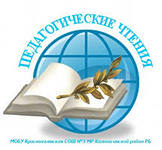 Сборник  архивных, исторических материалов,посвященных 170-летию системы образованияГО Красноуфимск«Гордимся прошлым.Живем настоящим.Думаем о будущем»Часть 2город  Красноуфимск, 2013 годВ сборнике представлены материалы участников педагогических чтений,посвященных 170-летию системы образования ГО Красноуфимск «Гордимся прошлым.Живем настоящим. Думаем о будущем». Содержание материалов отражает страницы истории системы образования городского округа Красноуфимск, архивные материалы и воспоминания ветеранов педагогического труда Сборник архивных, исторических материалов, посвященных 170-летию системы образования ГО Красноуфимск «Гордимся прошлым. Живем настоящим. Думаем о будущем»/ Сост. Городской информационно-методический центр.- Красноуфимск, 2013. – 60 с.СОДЕРЖАНИЕПамятные даты из истории народного образования г. КрасноуфимскаМатериалы   предоставлены Маргаритой Николаевной СоколовойИстоки современной системы образования ГО КрасноуфимскФилимонова Татьяна Борисовна,  председатель Совета ветеранов образованияКто не идет вперед, то идет назад!Стоячего положения нет.В. Белинский        Стремительное развитие системы образования, создание интеллектуального потенциала России во времена Петра Великого стали базой реформирования, главным условием прогресса экономики и в целом положительных изменений в обществе.  Прошло три столетия, и сегодня нет такой сферы общественной жизни, к которой образование не имело бы непосредственного отношения. Л.Н. Толстой сказал, что потребность в образовании лежит в каждом человеке. Народ любит и ищет образования, как любит и ищет воздух для дыхания. И в наше время эти слова не устарели, хотя мы живем в двадцать первом веке, веке интернета, цифрового телевидения и других нано технологий. Сейчас жизненно важно формировать у молодежи историческое сознание в масштабах  государства, своей Малой Родины. «…История – то происходящее, которое пересекая время, соприкасается с вечным…» - сказал немецкий философ Карл Ясперс.              В современной системе образования остается все меньше и меньше таких уголков, которые дают возможность детям соприкоснуться с вечным прошлым и историей. Поэтому очень важно сохранить и воссоздать мостки между прошлым, настоящим и будущим.          В  2013  году Красноуфимск отмечает 277 лет со дня основания, а там недалеко до трехсотлетия. Мы все дорожим славной историей города на Уфе преобразовавшегося из сторожевой крепости в уездный город, центр юго-запада Свердловской области. За эти годы сменились  десятки поколений. Вместе с Родиной они прошли все испытания, посвящая ей свои победы и успехи. Горожане работают и учатся, воспитывают детей, заботятся о пожилых, строят планы на будущее, укрепляют родной город своим трудом. Последние столетия Красноуфимск развивался как главный и единственный промышленно-торговый центр всего Предуралья. Что такое для Ее величества истории 300 лет? Краткий миг. Тысячелетний Киев и Вечный Рим помнят чуть ли не каждый год своего прошлого. По истории г. Красноуфимска более-менее достоверно пожалуй мы можем говорить о последних 80-тых – 90 –тых годах. Всё остальное - эпизодические фрагменты и масса загадок, но благодаря Горбуновой Римме Васильевне, Данилову Алексею Ивановичу, Ларину Александру Федоровичу,       Зеленцову Леониду Сергеевичу,  Степановой Наталье Геннадьевне, Жужину Николаю Сергеевичу, Лавровой Любови Александровне, Алексейчик Людмиле Евгеньевне, Соколовой Маргарите Николаевне, Русинову Сергею Александровичу, Павловой Светлане Николаевне и многим другим неравнодушным людям, искренне любящим свой город, постепенно заполняются белые пятна его истории. На материалах их исследовательских работ подготовлено моё сегодняшнее сообщение.        Из года в год жители стремятся сделать жизнь нашего города полнее, интереснее, ярче. Наши земляки знамениты своими научными открытиями, спортивными достижениями, успехами в сфере культуры, образования и искусства.        Важную роль в развитии города играет система образования.  История народного образования до 1917 г. всегда вызывала интерес исследователей. В связи со 170 летием народного образования – совершим небольшой экскурс и рассмотрим уникальный материал по истории его развития, начиная с 18 по 21 века. Конечно, невозможно в небольшом сообщении показать в полной мере все хронологические периоды. Рассмотрим лишь основные вехи, наиболее яркие события, которые дали толчок для поступательного развития системы. Практически все исследователи - краеведы, описывая картину зарождения системы образования,   сходятся на том, что для значительной части Российского населения в 17 – 18 столетиях грамотность не была насущной необходимостью и потребностью. Не только крестьяне, но и большая часть мещан и купцов не могла похвастаться даже минимальной ученостью. Красноуфимск в этом смысле не был исключением.      За большую часть Красноуфимцев, участвовавших в различных сделках, подписывались другие лица – писари или переводчики. Их готовили открытые по указанию В.Н. Татищева  в 1737 году специальные школы в губернских городах.        Вначале существовало только домашнее обучение, цели которого «были, как и во всей России, чисто практическими: подготовить детей к профессиональной деятельности – духовной или чиновничьей».    Можно ли узнать, когда появилась самая первая школа в Красноуфимском уезде? Над ответом на этот вопрос много поработала М.Н. Соколова. Она отмечает, что статус уездного города Красноуфимск получил в 1781 году, как уездный он без школы существовать не мог. В архивах города Красноуфимска Маргарита Николаевна нашла первые сведения о городском мужском двухклассном училище, открытом в 1842 г., т.е. 170 лет назад, женском училище -1871 г.    До образования земств в 1864 году часть училищ была в ведении Министерства народного просвещения, часть в ведении Палаты Государственного имущества, были церковные безвозмездные школы. С 1870 года большое участие в открытии и работе народных училищ принимало земство, в том числе и национальных школ.   Качество образования проверяли из Оренбургского учебного округа, было отмечено, что уже в восьмидесятых годах 18 века Красноуфимская инспекция занимает одно из первых мест в Пермской губернии по числу училищ и учащихся, по результативности испытаний, средний балл по предметам в мужских училищах – 3,8, в женском – 4,2).  В 1887 г. учебные заведения Красноуфимского уезда впервые приняли участие в научно-промышленной выставке г. Екатеринбурга. Инспектор Корватовский за представленные работы по народному образованию и коллекцию предметов марийцев был награжден золотой медалью.   Большое внимание уделялось профессиональному образованию. Согласно ходатайству Красноуфимского земства открыто реальное училище (1 июля 75 г.) в составе 6-ти классов с горнозаводским и сельскохозяйственным отделениями. За свои 138 лет училище расширялось, видоизменялось и стало одним из лучших средне-специальных учебных заведений Свердловской области. Долгое время при  нем действовали: низшая кожевенная школа, низшая ремесленная школа с двумя отделениями по дереву и металлу, низшая русско-башкирская школа первого разряда. Все они готовили рабочие кадры для заводов: спичечного, фарфорового, мыловаренного, воскобойного, водочного, винокуренного и 10-ти кожевенных.    Были и другие ремесленные школы, открытые при заводах и имениях землевладельцами, например: низшие с/х русско-башкирские школы 2 разряда. Их цель – дать знания необходимые в крестьянском быту, помочь освоить «популярные промыслы и ремесла». В эти школы принимались дети после окончания народных училищ.     Женская прогимназия была открыта 01.10.1891 г. (трехклассная), а в 1897 г. она была преобразована в гимназию – стала восьмиклассной.   В 1906 г. был принят «Закон о введении всеобщего начального бесплатного обучения». Осуществлялся повсеместный переход на 4-х летнее обучение.   В течении 1910 -1911 гг. были открыты 3 новых училища. В 1913 г. открыто начальное училище на ферме Промышленного училища (ныне район Селекционной станции).   В 1870 г. в уезде стало 12 школ (народных училищ), в них обучалось 558 человек, а население  составляло 152940 человек. Неграмотность населения была очень большой – отсюда потребность во внешкольном образовании.   В октябре 1891 г. – открыта центральная библиотека с педагогическим и детским отделениями.    В 1892 г. – воскресная школа, среди учеников были сапожники, кузнецы, рабочие кожевенных заводов, портные, печники и т.д., всего 81 чел. Её можно назвать прообразом школы для взрослых - вечерней школы. Предметами были: закон божий, чтение, письмо, арифметика. Преподавали в ней учителя из промышленного училища.   В 1892 г. было организовано 5 передвижных ящиков-библиотек.   В 1899 г. – открыты публичные народные чтения. Они проходили в доме земского собрания (92 чел. – платно, 200- бесплатно). Путем таких чтений, как формой внешкольного образования, была возможность влиять на среду наиболее неграмотного населения, для которого в то время была недоступна книга и вообще печатное слово.   В 1912 г. действовал передвижной музей – выставка. В нем было три отдела:-общее образование;-по школьному и внешкольному образованию;- выставка народного образования (ученические работы, труды учителей, материалы по изучению родного края и другие).   К концу 19, началу 20 веков в Красноуфимском уезде были следующие виды учебных учреждений:- начальное образование – школа грамоты, церковноприходская школа, одно – двухклассные школы, мектебе;- начальное специальное образование – ремесленные классы, курсы, низшая с/х школа;- среднее и средне-специальное образование – городская школа, реальная классическая гимназия, реальное и высшее начальное училище, духовная и учительская семинария, медресе.  Дальнейшее становление и развитие системы образования в Красноуфимске отражает исторические процессы 20 столетия. Доминирующим в сфере образования этой поры становились начальные,  неполные средние учебные заведения и средние школы.  Город становится студенческим, увеличивается количество профессиональных учебных заведений.     Одно из ведущих – сельскохозяйственный техникум. Распределение специалистов было всесоюзным: от Краснодарского края и Украины до Приморья.    Педагогические кадры готовились начиная с 1910 г., когда при высшем начальном училище были 2-х летние педкурсы, с 1914 года педкурсы стали учительской семинарией, а с 1922 г. функционировали 2 группы педтехникума на базе с/х техникума. Далее формируется педучилище, выпустившее более 12000 учителей.   После гражданской войны наряду с первоочередными задачами по преодолению разрухи и ликвидации технической отсталости перед обществом встала проблема ликвидации всеобщей неграмотности.   Декретом СНК РСФСР «О ликвидации неграмотности среди населения РСФСР» от 26.12.1919 г. все население Республики в возрасте от 8 до 50 лет, неумеющее читать, обязывалось «…обучаться грамотности на родном или русском языке по желанию..  граждане, не явившиеся по повестке к явке в школу для обучения их грамоте или для работы в школе в качестве учителей, учреждения не оказывающие содействие в ликвидации неграмотности, подлежат привлечению к уголовной ответственности перед ревтрибуналом». В Красноуфимске в 1934 г. учтено 300 человек неграмотных, из них учатся 277, малограмотных 545, из них учатся 405. В 1934 г. начала функционировать школа для взрослых, с 1943 г. – школа рабочей молодежи (в наше время – вечерняя школа), в 1960 г. в её состав вошло заочное отделение областной вечерней школы.   Как отмечается в документах тридцатых годов «дальнейшие успехи в хозяйственном строительстве зависят от грамотности и культуры рабочего и крестьянина, т.к. с развитием промышленности увеличивается приток новых рабочих из деревни... Эти вопросы приобретают важнейшее значение, являясь залогом успеха во всех областях нашей жизни: механизации и электрификации..». Процесс индустриализации поставил перед системой образования новую задачу: подготовку строителей, механиков, водителей, электриков и т.д. В городе создаются профтехучилища: ж.д. училище, СПТУ-115, СПТУ №11, продолжает свое развитие сельхозтехникум. Каждое из этих учебных заведений имеет свою славную историю и выпустило множество специалистов высочайшей квалификации.    В годы ВОВ учащиеся школ и образовательных учреждений города в месте с педагогами проводили большую военно-патриотическую работу: выступали с концертами в госпиталях, создавали тимуровские команды, принимали участие в с/х работах, лесозаготовках, уходили добровольцами на фронт – все работали для Победы.  После окончания войны перед системой образования были поставлены важнейшие задачи: приведение в нормальный режим работы учебных заведений, развитие материально-технической базы, оздоровление учащихся после трудных, голодных лет. В эти годы увеличивается количество загородных пионерских лагерей за счет средств промышленных и с/х предприятий города. Повысились требования к качеству педагогических кадров, развивается заочное обучение. На базе школы № 3 создается педкласс для подготовки педагогических кадров, особенно воспитателей детских садов. Первые государственные детские сады появились в Красноуфимске около 85 лет назад, преимущественно в нетиповых, реконструированных зданиях. В конце 70-х-80-х годов наряду с интенсивным строительством города развивается и сеть типовых детских садов. Более 25-ти садов и детских яслей принимали ребятишек дошкольного возраста.   С переходом к всеобщему среднему образованию в городе идет строительство и реконструкция образовательных учреждений.    В 1963 г. закончилось строительство школы № 7 на 520 мест. Приняты в эксплуатацию новые корпуса СПТУ №11 в соболях (с/х лицея) – 1973г. В 1975 г. закончено строительство нового корпуса совхоз - техникума. В 1975 построено общежитие мед. училища на 216 мест, а в 1988 г. введен в строй новый учебный корпус на территории больничного городка. В восьмидесятые построено здание школы № 86, педлицей, пристрой к шк.№9, два пристроя к вспомогательной школе, строятся ДОУ №1,2,5 и другие, второе здание СЮН, СЮТур. В 1986 г. школа №3 получила статус «средняя общеобразовательная школа». С 01.09.1986 г. открываются классы с 6-ти летнего возраста.   Конечно, всё перечислить сейчас невозможно, строительство и реконструкция ОУ ведется постоянно.    На 01.09.1995 г. в городе Красноуфимск функционировали: педучилище, медучилище, совхоз техникум, железнодорожное училище, 2 с/х училища,14 школ, 8 УДО, 22 ДОУ.   Начиная с 80-х годов 20 века - по сегодняшний день система образования города развивается особенно бурными темпами как  в части организации образования, так и в его содержании.   Для комплексной организации учебно-воспитательного процесса в рамках микрорайонов школ создаются социально-педагогические комплексы, куда входили шефствующие организации, детские сады и другие предприятия. СПК сыграли важную роль, как в воспитательном процессе семьи, детей, профориентации, так и в профилактике правонарушений. Шефство производственных предприятий стало более целенаправленно и конкретно. Руководили деятельностью СПК Советы во главе с руководителем предприятия. Реализовывалась программа «Школа – центр воспитательной работы в микрорайоне».   Совершенствуется трудовое воспитание и обучение учащихся через организацию общественно полезного и производительного труда. Успешно работают межшкольный учебно-производственный комбинат и школьные мастерские. Учащиеся на своей базе выполняли заказы предприятий, самих школ и детских садов.         В городе всегда уделяли большое внимание детям с ограниченными возможностями здоровья, как в ДОУ так и в школах (классы выравнивающего – 7-го вида, внедрение инклюзивного образования).   Многим детям дала путевку в жизнь вспомогательная (специальная коррекционная школа), которая была создана на базе школы для глухонемых детей в 1956 г. здесь особенно активно реализовывалось трудовое воспитание в швейной, столярной и обувной мастерских. Школа принимала участие в городских и областных мероприятиях: пожарно-прикладной спорт, конкурс бальных танцев, смотрах художественной самодеятельности и др.     Педагогические коллективы, представители учительского корпуса развивали лучшие традиции и решали стоящие перед системой образования и обществом проблемы: разноуровневого дифференцированного обучения, обязательного среднего образования, политехнического и поликультурного образования. Во всех ОУ ведется краеведческая работа, созданы школьные музеи, музеи в учебных заведениях профобразования, УДО и школах (пчеловодства, родного края, истории пионерской организации г. Красноуфимска).   Можно сказать, что педагогами все эти 170 лет ведется исследовательская, экспериментальная и новаторская работа: активно используется кабинетная система, разрабатываются и реализуются различные городские программы, например «Одаренный ребенок», «Здоровый ребенок - здоровый город» и др., создаются и работают экспериментальные площадки с привлечением и кураторством  ученых РАН, УрГПУ и ИРРО. В 90-е годы городское педагогическое сообщество во главе с начальником гороно Дьяконовой О.С., членом исполнительного Совета Уральской ассоциации клубов России ЮНЕСКО, выходит на международный уровень. В 1995 г. делегация представителей ОУ города – участник Всемирной Конференции России под эгидой ЮНЕСКО. На базе школ № 5,7,9, д/с № 7,4,10,12, СЮН, Дома творчества юных, педколледжа работает круглый стол по теме «Культура и образование». В конце 20 и начале 21 века вновь идет строительство и реконструкция зданий: капитально отремонтированы детские сады № 2 (154), 15, 1, построена новая современная школа №7, реконструированы детские сады №18 и №8.Для ускорения системных изменений в образовании был запущен приоритетный национальный проект «Образование» с 2006 по настоящее время. Система образования города Красноуфимска активно включилась в реализацию направлений проекта: стимулирование общеобразовательных учреждений, активно внедряющих инновационные программы; информатизацию образования; поощрение лучших учителей и другие. По результатам участия в 2006-2009 гг  в национальном проекте 6 школ получили по 1 млн.руб, 2 УДО – по 500 тыс.руб., 10 ДОУ – по 250 тыс.руб., которые направлены на укрепление материально-технической базы учреждений (всего привлечено 12 млн. руб.).   По итогам конкурса ПНПО за 2006-2009 гг. были определены 14 лучших учителей, получивших гранты в размере 100 тыс. руб. Кроме ПНПО педагоги города активно принимали участи в конкурсах «Сердце отдаю детям», «За нравственный подвиг учителя», «Учитель года» и других.   В наше время, в соответствии с приоритетами, зафиксированными в Концепции долгосрочного социально-экономического развития до 2020 года, Федеральной целевой программе развития образования, национальной образовательной концепции «Наша новая школа», стратегии развития муниципальной системы образования на период до 2020 года система образования направлена на предоставление доступного качественного образования при эффективном использовании имеющихся ресурсов.    Мы можем гордиться тем, что в системе образования нашего города много заслуженных педагогов и руководителей. Среди них почетные граждане г. Красноуфимска Горбунова Римма Васильевна, Гордеев Владимир Васильевич, Чепилев Леонид Георгиевич. Начиная с 1936 г. присвоено звание «Заслуженный учитель» 29 педагогам. Около 200 педагогов награждено знаком «Отличник народного образования». В 1936 г. занесена в книгу Почета знатных людей области Шавкунова Елизавета Поликарповна. В 2003 г. в энциклопедию «Лучший лидер России» - Дьконова Ольга Савельевна. Многие педагоги награждены орденами и медалями за добросовестный и творческий труд    21 век – это время кардинальных изменений в России и модернизация всех сфер её социальной жизни. Поэтому школа будущего должна иметь простор для творчества и свободного развития, как и вся система образования.Руководители отдела народного образования города Красноуфимска с 1947 годаМатериал подготовила Дьяконова Ольга Савельевна120-летию со дня рождения Р.В. Горбуновой посвящается…Цитаты из газет….С архивными документами работала Шустикова Валентина АлександровнаГазета «Ленинский путь», 3 марта 1957 года…Горбунова Римма Васильевна – директор Красноуфимской городской средней школы №9, Кандидат в депутаты городского Совета по избирательному округу №95.Газета «Вперед», 19 апреля 1968 года14 апреля исполнилось 75 лет старшей учительнице нашего города,  Почетному гражданину г. Красноуфимска Римме Васильевне Горбуновой. Учителя, работники городского и районного отдела народного образования, общественность города тепло поздравили Римму Васильевну с 75-летием. Она награждена Почетной грамотой ОблОНО, ей вручен памятный адрес от ТК КПСС, от Городского Совета и от горОНО. Римма Васильевна на пенсии, но покой ей неведом. Она и председатель общественного совета по народному образованию и нештатный инспектор ОблОНО, и большую общественную работу ведет как депутат горСовета. Она всегда в гуще жизни.Редакция газеты «Вперед» также поздравляет Римму Васильевну со славным 75-летием.  Газета «Вперед» 19 апреля 1975 годаГорбунова Римма Васильевна родилась 14 апреля 1893 года в селе Кочево, Чердынского уезда Пермской губернии, в семье служащего.Свою трудовую деятельность Римма Васильевна начала в 1911 году учительницей Приданниковской школы Красноуфимского уезда. С 1916 года т. Горбунова работала преподавателем мужской гимназии г. Златоуста Уфимской губернии. К этому времени она успешно закончила физико-математический факультет высших женских курсов г. Петергофа. С 1919 года Римма Васильевна работала в г. Красноуфимске преподавателем школы II ступени. С 1920 г. по 1940 г. она была преподавателем, завучем сельхозтехникума.С 1940 по 1950 года заведовала районным отделом народного образования. С 1950 года была секретарем райкома ВКП (б).С 1954 года Римма Васильевна работала сначала директором средней школы №9. В ноябре 1957 года коллектив школы торжественно проводил ее на заслуженный отдых. Но Римма Васильевна и на пенсии оставалась в первых рядах общественной деятельности. Она до конца дней своих была председателем, зам. председателя постоянной комиссии по народному образованию, неоднократно избиралась депутатом городского Совета.За трудовую деятельность Римма Васильевна награждена орденом Трудового Красного Знамени, двумя медалями, значком «Отличник Народного просвещения РСФСР».В сердцах всех, кто знал Римму Васильевну Горбунову, сохранится светлая память о ней как замечательном коммунисте, талантливом советском учителе.Газета «Вперед» 11 апреля 2013 годаСтатья «Почетный гражданин города – Горбунова Римма Васильевна»Авторы: Сергей Неволин, «Заслуженный учитель РФ, ветеран труда Красноуфимского аграрного колледжа, Светлана Брюхова, преподаватель, зав.музеем Красноуфиского аграрного колледжа,Русинова Елена Николаевна, руководитель музея МБОУ СОШ 9…Исполнилось 120 лет со дня рождения Риммы Васильевны Горбуновой, почетного гражданина города Красноуфимска. …Всю свою неутомимую энергию посвятила она воспитанию рабоче-крестьянской молодежи.	Выпускник сельскохозяйственного техникума, ныне аграрный колледж, Заслуженный зоотехник РСФСР, зав кафедрой и проректор Пермского сельскохозяйственного института Петр Александрович Расторгуев в своих воспоминаниях так отзывается о Римме Васильевне: «Выдающимися качествами воспитателя. Организатора, массовика, общественника, талантливого педагога обладала преподаватель физики и сельскохозяйственой метеорологии  Римма Васильевна Горбунова. Этому способствовали её личные качества: доброта, сердечность, общительность, весёлый нрав, высокая культура».…Творческим трудом заслужила Римма Васильевна уважение жителей города…	…В 1986 году улица, на которой расположена школа №9, названа в честь Горбуновой Риммы Васильевны…Из воспоминаний.Козлова Надежда Васильевна: «Никогда не повышала голоса, была всегда спокойна. Общалась у учениками на равных».Попов Анатолий Васильевич: «На уроках всегда была тишина. Тихим, спокойным голосом Римма Васильевна вела у нас уроки арифметики. Уважительно относилась к каждому ученику».Гордеев Владимир Васильевич: «Заслуженный учитель РСФСР, кавалер орденов «Знак Почета», «Дружба народов», Почетный гражданин г Красноуфимска.Римма Васильевна была педагогом-аналитиком. Делилась опытом работы. Всем стремилась помочь. Главная её черта – это ответственность. Если пообещала,  всегда выполнит,  люди верили ей. Я. Как руководитель, взял на вооружение: «слова не должны расходиться с делом».Русинов Галина Николаевна: «Римму Васильевну знала как педагога-наставника. Она оказывала не только профессиональную, но и душевную поддержку нам, молодым специалистам. Высокообразованная, умела общаться с разной категорией слушателей. Подавала пример своей манерой поведения, умением слушать. Педагог с большой буквой».Дьяконова Ольга Савельевна: Мудрая, волевая женщина, воспитавшая не один десяток учителей. Оставила добрый след в педагогике Красноуфимска. Была сильным методистом, быстро и легко умела найти общий язык с людьми. Человек неиссякаемой энергии, большой ответственности и дисциплины, человек дела и слова».Готовимся к юбилею вместе«Помним, чтим, гордимся!» - под таким девизом в июне 2012 года организованна благотворительная ярмарка – продажа  детских творческих поделок и работ воспитанников детских садов и  пришкольных лагерей,  изделий декоративного творчества сотрудников дошкольных образовательных учреждений. В дни  школьных каникул среди городских пришкольных оздоровительных лагерей развернулось соревнование по сбору макулатуры. С идеей об организации благотворительных акций обратились  в Управление образованием члены Совета ветеранов образовательных учреждений г Красноуфимска. Предложение поддержано начальником МО Управление образованием  и руководителями  образовательных учреждений работа была  организована. Вырученные средства, 4000 рублей,   направлены на обустройство памятника  и создание информационного  стенда в музее школы №9 г Красноуфимска, посвященного жизни и профессиональной деятельности  почетного гражданина  города   Риммы Васильевны Горбуновой.Участники акцииЛистая Живую книгу…Страницы альманаха «Живая книга»Подготовка учительских кадров в КрасноуфимскеСоколова Маргарита Николаевна,член совета ветеранов, краевед                                           		«Одним из важных факторов успешности                                        		  всякого обучения, а в особенности                                          	  начального, является личность преподавателя,                                        где, кроме технической                                          	  сноровки, должно требоваться значительное                                         	умственное развитие соединённое,                                              с определённым кругом знаний»                                         	                                             	 В.В. Корватовский. 1884г.С ростом числа начальных школ в России в 60-70-х г.г. 19 века остро встал вопрос о подготовке учительских кадров для таких школ. Лучшие русские педагоги включились в разработку  вопроса начального обучения. Земства различных губерний в 70-х годах открыли несколько учительских семинарий и школ по программе, разработанной в 1861г. К.Д.Ушинским. К числу лучших относилась открытая в 1872г. учительская двухгодичная школа в Перми. К 1 января 1917г. в России действовали более 170 учительских семинарий.Во второй половине 19 века рост числа начальных школ опережал рост количества учителей, и дефицит кадров был постоянным. С 1870г. в губернских и больших уездных городах с разрешения Министерства Народного Просвещения и Министерства Внутренних Дел начали существовать как краткосрочные, так и постоянно действующие педагогические курсы. Задачей их было ознакомить учителей с "новейшими методами преподавания", методической литературой и обмен опытом.Впервые в Красноуфимске двухнедельные курсы для учителей начальных училищ Красноуфимского уезда были организованы инспектором народных училищ уезда Василием Васильевичем Корватовским летом 1884г. Участниками были 80 учителей уезда. Корватовским и учителями Реального училища был прочитан курс лекций по вопросам методики и педагогики. Для этих курсов были организованы два образцовых класса (русский и национальный), где организаторы курсов давали уроки (вторая неделя) по вопросам, поставленным учителями. Давали  уроки и лучшие учителя уезда, защищая свои методы преподавания. Но проблему дефицита кадров такие курсы не решали, особенно для национальных школ.К концу 19 века на территории Красноуфимского уезда с населением 261000 чел., кроме русских, проживали башкиры, пермяки (удмурты), черемисы (марийцы), вогулы, зыряне. В пяти волостях уезда из 44 компактно проживали магометане, но у них были свои школы – мектебе. В 12 волостях русское население было смешано с инородческим, которое составляло 1/3 населения уезда. Инородцы не оказывали материальной поддержки существующим начальным школам и неохотно отдавали детей в русские школы. Но земские сборы, часть которых шла на образование, они платили исправно. Поэтому земство считало себя обязанным в таких населённых пунктах открывать начальные школы на средства казны. Четырехгодичный курс обучения в одноклассных инородческих школах вёлся по программе Н.И.Ильминского (просветителя инородцев) учителями из черемис или русскими, знавшими язык этого народа. Но таких было мало. Черемис в уезде к концу 19 века насчитывалось 13 тысяч. В 1912-1915 годах около 16 тысяч человек.В 80-90-х годах 19 века в Московском и Петербургском комитетах грамотности, в журналах и газетах, а затем в губернских и уездных земских собраниях широко обсуждался вопрос о введении всеобщего начального обучения детей 8-12 лет на основании сведений, собранных  со всей России, говорилось, что "в народе возбуждено сильное стремление к образованию. Государь Император изволил признать вопрос о народном образовании –  вопросом чрезвычайной важности".На 23 съезде (1892г.) Красноуфимского Уездного  Земского Собрания по предложению пермского губернатора рассматривался вопрос об открытии в малых населенных пунктах "школок грамотности". Эти "школки" должны были дать основы грамоты значительному числу детей 8-9 лет, не отрывая их от семьи. Еще это готовило бы таких детей к поступлению в средние классы одноклассных училищ (малокомплектных школ с 3-летним сроком обучения) и облегчало бы работу учителей этих школ, где нередко в классе занимались 50 и более разновозрастных детей. Но для «школок грамотности» нужны были кадры, так возникла необходимость учреждения в каждом городе церковно-приходских школ с учительскими и сельскохозяйственными курсами при них. Главная задача такой школы – подготовка учителей как для русских, так и для инородческих школ грамотности. Вторая  важная задача – «дать местному обществу таких людей, которые могли бы с большею пользою послужить на общественных крестьянских должностях: волостного писаря, волостного старшины, сельского старосты и др." ("Правительственный Вестник" №80, 1892г.). Однако, главной задачей будущих выпускников предполагаемой школы была работа в школах грамотности. "Только школы грамоты, – писал Рачинский, – в состоянии пронизать лучами света всю мглу безграмотности и осветить те уголки и закоулки, против которых бессильны и наикротчайшие школьные радиусы" (Рачинский С. А. – профессор Московского Университета, в 1867г. оставил кафедру физиологии растений. Поселившись в имении в Смоленской губернии, основал там образцовую народную школу, посвятив себя делу народного образования, разрабатывал методики по разным предметам, выступал в печати пропагандистом народной школы).При школе с учительскими курсами обязательно должно быть общежитие, так как в него должны поступать лучшие из учеников, окончивших курс одноклассного  училища в любой части уезда, во главе школы должен стоять священник-руководитель. Кроме учителей по общеобразовательным предметам нужен учитель по сельскому хозяйству. При втором классе обязательно должна быть школа грамоты, в которой окончившие курс 2-го класса наглядно знакомятся со школьным обучением, а затем сами дают уроки. Приниматься в такую школу должны "мальчики 13-14 лет, успешно окончившие  одноклассную школу и не прервавшие связи с ней 2-3 года по окончании".Красноуфимская Уездная Земская Управа предположила, что "единственной местностью, где было бы целесообразно устроить такую школу", является участок земли в 266 десятин, арендуемый православным миссионерским обществом у башкир-вотчинников Сызгинского общества  Ювинской волости. Находился этот этот участок в 20 верстах от Красноуфимска и в 1,5 верстах от Савиново и назывался "Шавкуновское поле". Этот участок, по постановлению земской управы от 8 июня 1892г., был сдан в аренду Пермскому Епархиальному комитету православного миссионерского общества сроком на 12 лет и платой 150руб. в год. "С целью устройства приюта-фермы для "новокрещённых" инородцев и ознакомления их с ведением хозяйства." "Доходы от этого хозяйства должны послужить источником для содержания комитетских учреждений." Из общего количества земель использовалось лишь 50 десятин, остальные, при содействии агронома Кунгурцева, были разбиты на участки и сданы в аренду.На первые вырученные 260 рублей и пожертвованные 575 рублей 63коп. (в том числе от председателя Земского суда С.А.Свиридова и господина Чебыкина) обустроен приют-ферма. К . на ферме проживали 2 семьи "новокрещённых черемис" с детьми и несколько сирот инородцев, на организацию школы земство выделило 1142 рублей, епархиальное ведомство – 800 рублей, казна – 1500 рублей. Были быстро возведены хозяйственные и жилые постройки, школьный дом, выкопаны 3 колодца, приобретён сельскохозяйственный  инвентарь, куплены 3 лошади, корова на сумму 233 рубля 53коп.; с помощью наёмных крестьян посеяно 15 квадратных сажен ярового хлеба и по 15 гречихи, гороха, проса и клевера. Для урожая 1895г. посеяли озимую рожь. Хуторское поселение освятили 22 сентября 1894г. Заведование по устройству и ведению хуторского хозяйства было возложено миссионерским комитетом на пожизненного члена православного миссионерского общества купца С.М.Коробова. Заведующим школой и старшим преподавателем с 1 января 1894г. назначен Павел Сергеевич Сигов. Был создан совет школы в составе:1) Председатель совета, почётный попечитель школы, утверждённый его преосвященством, председатель епархиального училищного совета протоиерей И.М.Луканин.2) Товарищ (заместитель) председателя – председатель Красноуфимского уездного отделения  епархиального училищного совета.3) Законоучитель школы, священник Манчажской Иоанно-богословской церкви протоиерей Е В.Коровин.4) Директор Красноуфимского промышленного училища И.И.Барсуков.5) Член от православного миссионерского общества,  попечитель хутора и этой школы г. Коробов.6) Два члена от земства по выбору земского собрания, купец И.А.Шевелин.7) Один член по назначению управления государственных имуществ, Красноуфимский лесничий И.А.Таланкин.8) Делопроизводитель совета – старший учитель школы – П.С.Сигов (выпускник реального училища, 1875-1883г.г.).За санитарным состоянием школы следил врач М.И.Мизеров и фельдшер.Определён штат служащих школы: 1) попечитель, 2) законоучитель, 3) заведующий школой - старший учитель, 4) младший учитель, он же - учитель по сельскому хозяйству, 5) учитель пения, 6) учитель гимнастики,7) учитель образцовой школы грамоты.Первые 20 учеников, успешно окончивших одноклассные училища и выдержавших вступительные экзамены, приступили к занятиям в 1894-1895 учебном году. Предпочтение было отдано детям инородцев и раскольников- сектантов. Приняты без экзаменов 5 черемис и 1 вогул, мало инородцев было из-за их плохой подготовки и страха  перед принятием христианства. Принимали в эту школу только крещёных, присоединившиеся к православию черемисы чувствовали враждебное отношение к себе не только односельчан, но и родственников. Программа школы приблизительно повторяла курс городского училища.    Отчитываясь после первого года работы осенью 1895г. на очередном съезде Уездного Земского Собрания, заведующий школой, П.С.Сигов говорил: "Школа, открытая по инициативе Красноуфимского Уездного Земства и на его средства, за первый же год своего существования успела приобрести популярность и симпатию среди населения Красноуфимского Уезда, что видно из того, что отовсюду поступали заявления о принятии в школу. Ныне желающих поступить явилось 25 мальчиков, тогда как школа по скудости средств и тесноте помещения могла принять лишь 11 человек  на бесплатное обучение и 6 человек с платою в 35 руб. в год. Вследствие чего приехавшим мальчикам был устроен конкурсный экзамен,  по окончании которого 8-ми мальчикам пришлось волей-неволей отказать, как ни жаль было лишить их искреннего желания учиться."В 1895-1896 учебном году в школе стало 2 класса, всего 35 человек. По вероисповеданию: правослвных – 32 человека, единоверцев – 2 человека, язычник – 1. Русских – 34 человека, инородец – 1. В основном ученики были дети крестьян – 28 человек, 2 человека – дети мещан, 2 человека – дети  чиновников, 1 человек – духовного звания. По возрасту ученики от 12 до 17 лет. 30 человек были из Красноуфимского уезда, 2 из Екатеринбурга, 2 человека из Соликамска, 1 человек из Кунгурского уезда. Из учеников школы был составлен хор певчих при Савиновской Успенской церкви, староста которой Г.И. Брёхов "оказывает школе всяческое содействие".С того же 1895-1896 учебного года на миссионерском хуторе была открыта школа грамоты с двумя отделениями ( младшим и средним) на 15 мальчиков.  В этой школе воспитанники учительской школы давали пробные практические уроки под руководством старшего учителя.В 1896г. состоялся первый выпуск учительской школы.Знания учеников членами комиссии были признаны "вполне достаточными". 19 учеников из 20 на основе испытаний, признаны окончившими курс школы, 15 из них с правом получения свидетельств. Все они начали работать в школах губернии. С этого времени школа стала считаться полностью сформированной и с 1897г. получила право называться второклассной. Обязательными предметами во второклассной школе были: закон Божий, русский и церковный старославянский языки, русская гражданская и церковная история, география, арифметика с элементами алгебры, геометрия и геометрическое черчение, элементарная физика, теоретический и практический курс пения, дидактика, методика и практические уроки в школе грамоты, землемерие, сельское хозяйство, гигиена, обучение кузнечному ремеслу, занятие в хоре. Обучение кузнечному ремеслу преподавалась в  течение всего учебного года, который продолжался с первого сентября по первое  июня. При школе было 100 десятин земли, сад, огород, пасека, рабочий и молочный скот. Ещё весной 1895 года был построен служебный корпус, двор для лошадей, двор для коров, конюшня, хлев, сарай и навесы для сена. Земство в 1895 году выделило 1142 рубля на содержание школы, 600 рублей на достройку служебных помещений и единовременное пособие - 350 рублей. Была построена изба с подвальным помещением для пчёл, вверху - столярная мастерская и общежитие для учеников 2-го класса, дом под квартиру учителя школы грамоты, помещение для библиотеки, изба для рабочих. Обе школы (второклассная и школа грамоты) в 1898 году были "обревизованы" особой ревизионной комиссией по хозяйственной части, епархиальным наблюдателем церковных школ Пермской губернии – по учебной. В отчёте  о ревизии второклассных школ епархии, помещённом в номере "Пермских Епархиальных Ведомостей" за 1898 год, успехи учеников Красноуфимской школы признаны "весьма хорошими", а по некоторым предметам - "отличными". "Учащиеся живут в общежитии и пользуются бесплатным столом." В 1896-97 учебном году таких было 34 человека, в 1897-98 – 41 человек, в 1898-99 – 36 человек. Хозяйство школы за эти три года дало продуктов на содержание бесплатного стола школы на 1400 рублей.В 1899 - 1900 учебном году в школу приняли шесть раскольников, трёх черемис, а всего 41 человек. Но не все прошедшие курс второклассной школы получали документы, дающий право на работу в школе грамоты. Были и такие, кто уходил из школы, но были и те, кто, получив документ об окончании данной школы, стремились продолжить образование. За пять лет существования школы её окончили 54 человека, а через установленные испытания приобрели права народного учителя только 17 человек. 15 человек выдержали испытания в мужских гимназиях и городских училищах, двое при Пермском духовном училище. Эти 17 человек могли работать не только в школах грамоты, но в любом одноклассном училище. Всего в различных школах уезда к этому времени работали 34 человека, двое служили псаломщиками, 8 человек - волостными канцелярскими служащими, остальные продолжали обучение в различных учебных заведениях. 	В 1904 -1905 учебном году держали вступительные экзамены уже 56 мальчиков, 17 сирот находились на полном иждивении школы.За 10 лет существования школы там обучалось 247 человек, но окончили курс только 97 человек, остальные покинули школу до её окончания или не выдержали выпускных экзаменов.Учитывая национальные особенности уезда, предполагалось обучать больше инородцев  и предпочтение при приёме отдавать "черемисам" и "пермякам". Но из-за слабой подготовки и плохого знания русского языка часть из них не могли выдержать выпускных экзаменов и получить документ об окончании. В отчёте за 1910-1911г. сообщалось, что за время существования школы (1894-1911г.) принято и обучено "черемис" – 31 человек, "пермяков" – 20 человек, а документ об окончании школы получили "черемис" – 9 человек, "пермяков" – 13 человек. В 1910-1911 учебном году обучались "черемис" – 5 человек, "пермяков" – 4 человека.С течением времени происходили изменения в структуре школы. При переходе ко всеобщему начальному обучению в России все начальные школы в 1908г. перешли на 4-х летний курс обучения. Не осталась в стороне и школа грамоты при второклассном училище. Да и в самом училище изменился срок обучения с 2-х до 4-х лет. Хотя 4-е отделение считалось дополнительным, но звание учителя церковно-приходской школы можно было получить только после его окончания. После окончания 3-го отделения можно было работать помощником учителя или канцелярским служащим. Из 56 человек на конец года русских – 49 человек, черемис – 7 человек. Успешно окончили 3-е отделение – 12 человек, 4-е отделение – 11 человек, все 11человек получили звание учителей.В период перехода ко всеобщему начальному обучению дефицит учительских кадров был не только в "инородческих" школах, но во всех начальных училищах по всей России. Количество начальных школ в Пермской губернии в Красноуфимском уезде в частности быстро увеличивалось. Если в 1870г. в уезде вместе с городом было всего 13 училищ и в них 560 учащихся  "обоего пола", то к началу 1910-1911учебного года в ведении Красноуфимской инспекции народных училищ состояло уже 130.Вновь открыто в течение года в Красноуфимском уезде 29 начальных училищ. Случаев закрытия училищ не было. Саранинское одноклассное преобразовано в двухклассное открытием 5-го отделения.Журнал Уезного Земского Собрания №42 за 1911год ( стр. 752-753). В 1911-1912 учебном году в Красноуфимском уезде "предположено вновь открыть 18 училищ" (список прилагается, кстати,  Артинское – четвертое, Михайловское – четвертое, Н-Сергинское – шестое). Стр 802-803 – "вновь добавить комплекты в 25 училищах: Артинское третье (2 комплекта), Атигское (4 комплекта), Ачитское второе (3 комплекта), Бисертское третье (3 комплекта), В-Сергинское третье (3 комплекта), В-Сергинское второе  женское (4 комплекта), Волокушинское (2 комплекта), Горновское (2 комплекта), Иргинское второе (2 комплекта), Кисилёвское (2 комплекта), Михайловское третье (2 комплекта), Нязепетровское третье (4 комплекта), Поползухинское (2 комплекта), Приданниковское (2 комплекта), Саранинское (2 комплекта), Судницынское (2 комплекта), Чигвинское (2 комплекта), Шуртанское (2 комплекта) и только в 5-ти училищах по одному комплекту. Для работы в сельских начальных школах требовались местные учительские кадры.С 1900 - 1901 учебного года в Красноуфимской гимназии был открыт 8-й (педагогический) класс. Окончив его, девушки получали звание домашних учительниц и могли работать в одноклассных сельских училищах.По предложению "господина Товарища Министра (Управляющего Министерства Народного Просвещения)" при Красноуфимском высшем начальном училище решением от 21 июля 1910 года за № 19850 были открыты в сентябре 1910 года двухлетние педагогические курсы. Это были третьи учительские курсы в Пермской губернии (после Перми и Екатеринбурга). Учебные занятия шли по программам, выработанным в Управлении Оренбургского Учебного Округа "применительно к программе учительских семинарий". Принимали на педагогические курсы юношей, получавших образование в городских или высших начальных училищах. Преподаватели на курсах – те же учителя, что и в высшем начальном училище, так как все они имели высшее образование и утверждались распоряжением Директора народных училищ Пермской губернии. Заведующим курсами был назначен Апполинарий Александрович Постников – директор  высшего начального училища, да и разместились  курсы в здании этого училища (среднее здание современного педколледжа, ул. Свердлова 14).Выступая в 1912 году на очередном заседании  Уездного Земского собрания, инспектор народных училищ Н.Е.Емельянов поднял вопрос о создании целевых стипендий в высшем начальном училище, учительских курсах и гимназии, чтобы готовить учителей именно для школ уезда. А также поставить вопрос об открытии в Красноуфимске учительской семинарии, так как правительство дает на это деньги. В 1912 году в России было вновь открыто 20 учительских семинарий. Стипендиями и пособиями в 1912-13 учебном году на Красноуфимских курсах пользовались:Выполнению 2-го предложения помешала война. Обучались на курсах юноши не только из Красноуфимска (могли поступать только по окончании городских училищ). Так на 1 января 1913г. среди учащихсяся курсов было 14 выпускников Красноуфимского высшего  начального училища, 8 человек из Аряжского, 4 человека из Кунгурского, 2 человека из Юрминского, по 2 человека из Чердынского, Нязепетровского, Камышловского училищ, по 1 человеку из Калегинского и Саткинского училищ Уфимской губернии. По национальности – все русские, по вероисповеданию – православные. В большинстве – дети  бедных родителей: сыновей потомственных почётных граждан – 1 человек, чиновников (сын учителя) – 1 человек, детей мещан – 6 человек, крестьян – 28 человек. По месту жительства родителей: город Красноуфимск – 11 человек, Красноуфимский уезд – 7 человек, другие уезды Пермской губернии – 16 человек, Уфимская губерния – 2 человека.Практику "курсисты" проходили, давая пробные уроки (по 12-14 за время обучения) в Кирилло-Мефодьевском, двухклассных мужском и женском училищах под руководством  преподавателей курсов.Требования к преподавателям курсов предъявлялись серьёзные, каждый вновь прибывший проходил собеседование в губернском училищном совете, прежде, чем появлялось: "Распоряжением Директора народных училищ от 30 октября 1914г. учителем наук допущен надворный советник (чин зависел от образования и стажа работы) Илья Львович Логинов" или "С 1 декабря 1914г. допущен к исполнению обязанностей учителя пения на курсах Павел Иванович Осокин – учитель  городского  высшего начального училища. А закончил Павел Иванович Императорское регентское училище в Петербурге. Произошли некоторые изменения в руководстве: "Распоряжением  Его Превосходительства Г. Попечителя Оренбургского Учебного округа от 20 ноября 1914г. за №18467 вместо выбывшего инспектора народных училищ... А. А. Постнникова на должность заведующего курсами назначен надворный советник А. А. Беляев". "Распоряжением Его Превосходительства г. Директора народных училищ Пермской губернии от 28 августа 1915г. за № 3417 к преподаванию на курсах допущен учитель высшего начального училища И. Т. Гарин."В . "курсистов" было 33 человека, все они пользовались стипендиями или пособиями:за счёт казны – 19 чел.Губернского ведомства-2 чел.Красноуфимского Уездного Земства – 10 чел.Керенского 	– 2 чел.У высшего городского училища и педагогических курсов была хорошая материальная база. В 1912г. наглядных пособий по разным предметам на сумму свыше 3000 руб. и ещё в том же году приобретено: за счёт училища - на 68 руб. 40 коп., за счёт курсов- на 196 руб. 90 коп.В библиотеках училища:в фундаментальной  – 2675 томовв ученической – 4204 томовв библиотеке курсов  – 700 томов.Таким образом, в Красноуфимском уезде работали 2 учебных заведения, готовивших кадры учителей для начальных училищ. Савиновская миссионерская школа – для  школ грамоты, Красноуфимские двухгодичные курсы давали кадры для городских школ и сельских двухклассных училищ.В 1937-1940г.г. проходила аттестация учителей Красноуфимска и района. Сохранились в архиве все аттестационные характеристики, где обязательно отмечалось образование. Многие окончили в разные годы высшее начальное училище и двухгодичные педагогические курсы, другие закончили второклассную школу. Получившие образование в 20-х годах 20 века отмечают кто русское педучилище, кто - марийское. Вот несколько примеров:Нестеров Степан Степанович – высшее начальное училище и 2-хгодичные педагогические курсы – 1915г.Киселёв Иван Георгиевич – высшее начальное училище и 2-х годичные педагогические курсы – 1915г.Добычнов Иван Андреевич – высшее начальное училище и 2-х годичные педагогические курсы – 1916г.Крушин  Филипп Семёнович – высшее начальное училище и 2-хгодичные педагогические курсы – 1917г.Харин Неофим Михайлович – высшее начальное училище и 2-хгодичные педагогические курсы – 1918г.Шаньгина Екатерина Захаровна – Красноуфимская прогимназия и 2-хгодичные педагогические курсы – 1918г.Федотова Ксения Георгиевна – Красноуфимская гимназия и 2-хгодичные педагогические курсы – 1918г.Примеры можно продолжать, а вот с миссионерской учительской школы 1919-1920-х г. примеров не нашлось. Есть ранее: Тихомиров Иван Константинович (Манчажская школа №1) и Маврин Семён Афонасьевич (Бардымская школа) получили образование во второклассной школе в 1915г. Бобин Ефим Елисеевич (Н-Иргинская школа) – "окончил миссионерскую учительскую школу в бывшем Красноуфимском уезде в 1918г. и 6-месячные курсы в 1924г. при русском педтехникуме". А в марте 1919г. заведующий высшего начального училища и двухгодичных курсов обратился к военному руководству  с просьбой не занимать помещение училища под госпиталь. В Красноуфимском музее, в фонде 4, опись 4, ед. хр. 3 стр. 4-6 есть протокол заседания педсовета Красноуфимского высшего начального училища и педагогических курсов от  23 марта 1919г: "Присутствовали: председатель совета А. Е. Беляев. Члены: законоучитель священник О. Н. Распопов, учителя: В. Н. Голубев, И. Т. Гарин. Секретарь совета И. Л. Логинов.Председатель доложил, что "16 марта в училище явился военный врач для осмотра помещения под лазарет. В виду того, что текущий учебный год вследствие эвакуации города начался поздно (1декабря), программы курсов далеко не выполнены. Занятия же с учениками во 2-ю смену в других учебных заведениях нормальными быть не могут, а, между тем, обширные помещения винного склада остаются свободными, где, по мнению совета, можно с удобствами поместить военный лазарет. Педсовет постановил:Просить Господина начальника уезда, как председателя комиссии по изысканию помещений для военных надобностей, не найдёт ли он возможным использовать помещение казённого винного склада под лазарет, а помещение училища, хотя бы до окончания учебного года, от устройства в нём военного лазарета освободить». Это прошение было направлено в управление уездом 27 марта 1919г., а 3 апреля 1919г. получен ответ, что училище пока свободно. То есть 1918-1919 учебный год педагогическим курсам можно было закончить. В Красноуфимске, так же, как во всей стране, педагогические курсы работали до 1919г., создав базу для дальнейшего развития средних педагогических учебных заведений.В музее педколледжа приведены даты: 10 ноября 1919г. школа на хуторе преобразована в учительскую семинарию. 1920 год – Наркомпрос преобразует учительскую семинарию в трехлетние педагогические курсы, а в 1921 году в педагогический техникум Урал-Мари.	В Красноуфимском городском архиве есть материалы съезда представителей мелких народов Поволжья, прошедшего в г. Казани с 15 по 22 мая 1917 года. Обсудив вопрос о просвещении марийцев, съезд принял постановление: «Красноуфимская второклассная учительская школа, что на Миссионерском поле Пермской губернии, должна быть преобразована с начала наступающего учебного года в черемисскую учительскую семинарию.	В связи с названным преобразованием необходимо немедленно возбудить ходатайство перед Министерством земледелия о закреплении участка земли в 266 десятин за имеющие открыться учительской черемисской семинарией. Перед тем же министерством ходатайствовать об открытии параллельно с семинарией низшей сельскохозяйственной школы для черемис».	С 15 по 26 июля того же 1917 года состоялся I Всероссийский съезд мари в Бирске. Постановление об организации учительской семинарии для Урал-Мари было аналогичным (ф.395 оп.1, ед.хр. 72, с.39).	Затем было постановление Уездного Совета по народному образованию от 20 августа 1918 года «… на месте второклассной школы открыть школу повышенного типа исключительно для Мари с преподаванием сельхознаук, с интернатом».	В 1918 – 1920 годах в большинстве уральских уездов не работали никакие профессиональные учебные заведения. Большинство учебных зданий были заняты военными. С 15 сентября 1920 года должен был открыться рабочий Политехникум в составе трех отделений. (Большинство преподавателей Промышленного училища ушли с Колчаком). В городе в 1919 – 1920 учебном году работали только 6-недельные и 3-месячные курсы для учителей школ I ступени.	В августе 1920 года в Екатеринбурге прошел съезд заведующих УОНО. Представитель Красноуфимского УОНО Тимонин доложил, что по уезду не хватает 500 преподавателей и об обслуживании всех школ нет и речи. Школ II ступени в уезде должно быть 7, но свободных преподавателей, способных работать в них, только 12. Поэтому решено пока иметь одну школу II ступени в городе с мужским и женским интернатами. Все хорошо грамотные работники уже использованы, необходимо искать выход. «Среди учительства контрреволюционно настроенные встречаются реже, но пускать старых воспитателей в школы I ступени нельзя. Надо готовить из партийно-советской школы с образованием начальных училищ».	В городе школы работают, в уезде пока открыто 11 школ I ступени, дошкольных учреждений в уезде и городе работает 13. (ф.395, ед.23, с.1-4,11,25)	Доложил Тимонин, что летом 1920 года в городе провели курсы для 150 учителей по программе в 297 часов, распределив часы  по трем циклам:	1. Педагогический – 192 часа,	2. Общественно-экономический – 72 часа,	3. Работа учителей в деревне – 72 часа.Кроме того, ежедневно по 2 часа отводилось занятиям по трудовым процессам.	Существующие шестинедельные курсы не удовлетворяют потребностям времени. С нового учебного года, по решению ГубОНО, будут открыты в уездных городах годичные курсы для подготовки работников школ I ступени и трехгодичные для подготовки работников школ II ступени. Во всех уездах проводятся дошкольные курсы. Внес Тимонин предложение: после прохождения курсов обязать курсантов месяц поработать в образцовой городской школе.	Программа летних курсов:1. Педагогический циклI     	II	   30 часов.III	IV. Методы преподавания	а) родной язык 	  10 часов	б) математика	  10 часов	в) краеведение 	   8 часов	г) обществоведение и история 12 часов	д) природоведение     40 часов лекции				   30 часов практические	е) рисование и лепка  24 часаV. Школьные музеи и организация экскурсий  8 часовVI. Организация отдыха 	а) выразительное чтение     6 часов	б) школьный театр              10 часов	в) подвижные игры             12 часов	г) организация массовых праздников  6 часов	д) организация концерта-митинга        4 часаVI. Детская литература             6 часовVIII. Лесные школы и лагеря   6 часов.ДОКУМЕНТЫ СЪЕЗДА ЗАВЕДУЮЩИХ КРАСНОУФИМСКИМ УЕЗДНЫМ И ВОЛОСТНЫМИ ОТДЕЛАМИ НАРОДНОГО ОБРАЗОВАНИЯ 21-23 АВГУСТА 1920 ГОДА.	После доклада Тимонина об итогах съезда заведующих УОНО в Екатеринбурге, выступлений с мест и прений приняли решение:	1. Основной политикой подготовки работников просвещения в ближайшее время должно быть положено стремление вовлечения представителей рабоче-крестьянской массы.	2. В связи с этим курсы по подготовке работников просвещения должны носить не краткосрочный характер, а более длительный с программой, приноровленной к более низкому образовательному цензу. 	3. Для подготовки работников школ II ступени также необходимы более продолжительные курсы, рассчитанные на слушателей из числа работников школ I ступени.	4. …	5. Губернский отдел разработает все программы. Как опыт допускается приглашение активных работников школ I ступени и даже учащихся старших классов школ II ступени, желающих активно работать, учась учить и вести за собой группу, предложить им быть руководителями, но не учителями, старших классов школ II ступени. Разумеется, при работе за ними устанавливается строгий контроль, чтоб не было бездельничанья.Вопрос кадров для национальных школ стоял еще более остро, чем для русских школ.18-29 октября 1920г. на миссионерском хуторе прошёл 1-й Областной Съезд марийцев Урала (луговых, горных и восточных). Прибыло 87 человек (большинство школьные учителя из 28 национальных школ) из Кунгурского уезда Пермской губернии, Красноуфимского уезда Екатеринбургской губернии, из Башкирской республики. Говоря об административном положении, докладчик т. Ефремов (заведующий секцией совнацмен в УОНО) указывает на непродуктивность работы уральских марийцев. В особенности это сказывается в деле просвещения, так как нет ни одного определённого  центра. В конце доклада он говорит: "В единении сила!" Делегаты съезда приветствовали идею объединения марийцев. Съезд единогласно постановил: иметь одно общее административное управление в г. Красноуфимске, для чего необходимо выделение марийцев из Башреспублики в Красноуфимском уезде и называть объединение "Урал - Мари". "Для ускорения дела о выделении  из Башреспублики в Красноуфимском уезде немедленно откомандировать одного представителя в центр в лице т. Ефремова, согласно представленных материалов о выделении из Башреспублики." (Из протокола пленарного заседания Первого Областного съезда Урал - Мари. Октябрь 1920г. ф. 395, ед.хр.26).По вопросу создания культурно-просветительного центра докладчик Суворов говорит об истории возникновения педкурсов для горных, луговых и восточных Мари и сообщает съезду об открытии педагогических  курсов для Мари. Особое внимание останавливает на том, что педкурсы –  "учреждения для подготовки учителей-социалистов, на которых власть Советов возлагает надежду проведения в жизнь трудовой школы". Он призывает делегатов провести широкую агитацию среди Мари о значении и важности педкурсов. Докладчиком предлагается резолюция: "признавая необходимость педкурсов, как культурно-просветительного центра для Урал -Мари, который будет очагом света и знания для 30-тысячного населения, I-й Областной Съезд Урал-Мари изъявляет готовность встать на защиту педкурсов путём агитации среди населения.Организатора Педагогических Курсов Урал-Мари т. Мендиарова Л.Я., как активного работника по просвещению среди Мари, I-й Областной Съезд Урал-Мари убедительнейше просит остаться на продолжительное время среди них".  Резолюция принимается единогласно.Постановление Красноуфимского Уисполкома от 20 августа 1918 года о преобразовании второклассной школы в Марийскую Учительскую семинарию осталось невыполненным из-за эвакуации в то время Советской власти.	К 1919 году Советская власть была восстановлена, прошел Всероссийский съезд народов Мари. Ювинская волость вошла в состав Башкирской республики. Волостной отдел народного образования просит Дувано-Кущинский Ревком Башкирской Советской республики принять следующее решение:	1. Преобразовать бывшую второклассную школу на Миссионерском хуторе Ювинской волости в Учительскую семинарию для Мари; назначить руководителя семинарии, выдвигаемого II Всероссийским съездом мари кандидата, студента Академии Кудряшова.	2. Возбудить ходатайство перед Комиссариатом Просвещения Башкирской республики об отпуске средств на содержание семинарии.	3. За неимением достаточного количества лиц из Мари, подготовленных к слушанию семинарских курсов, открыть при семинарии двухгодичный подготовительный класс.	4. В подготовительный класс принять детей мари обоего пола, окончивших курс начальной школы, а в I-й основной класс – окончивших двухклассное училище.	5. Отпустить в спешном порядке в счет сметы на ремонт школьных помещений и школьных принадлежностей аванс в размере 3 000 рублей.	6. Передать все движимое и недвижимое имущество второклассной школы в ведение марийской учительской семинарии.											23.09.1919г.	Все это доложил в октябре 1920 года Леонид Мендиаров на I-м Областном съезде марийцев Урала. Далее он сообщил: «Очевидно, дело Дувано-Кущинским Ревкомом было передано на рассмотрение Наркомпроса Башкирской республики, каковой от 28 октября 1919г. за № 936 ответил отделу Наробраза Дувано-Кущинского Кантона: «В ответ на доклад Ювинского волостного ОНО Наркомпрос сообщает, что не имеет ничего против:	1). преобразования второклассной церковно-приходской школы в Учительскую семинарию и назначения руководителем семинарии Кудряшева,	2). отпуска средств на содержание семинарии,	3). принятия детей обоего пола в семинарию,	4). отпуска на необходимый ремонт 3000 рублей,	5). передачи движимого и недвижимого имущества семинарии».Таким образом, явилась полная возможность организовать Учительскую семинарию для Мари, и в прошлом учебном году была создана школа, которая явилась как бы подготовительным классом в семинарию. Самой же семинарии, в виду главным образом, отсутствия работников соорганизовать не представилось возможности!	Школа использовала участок земли, засеяв его хлебом озимым и яровым, устроив огород, а часть земли обратив под сенокос. Посеяно …	Имеется живой и мертвый инвентарь. Очень много имущества завезли белые. Имеется помещение школы и хозяйственные постройки, но все это старое и требует ремонта. Участок земли плодороден, но отсутствует вода. Имеется единственный колодец глубиной 18 саженей, …	Хозяйство должно быть так поставлено, чтобы ученики Педкурсов могли вынести серьезные знания и навыки…	В будущем учащиеся Педкурсов составят партийную ячейку». Л.Мендиаров (ф.395, ед.72).21 ноября 1921 года на совещании в УОНО рассматривается вопрос о функционировании педкурсов Урал-Мари в уезде, на совещании присутствует заместитель заведующего Губпрофобраза Огурцов (ф. 395, оп.1, ед.хр.52., стр. 14-18). Речь идёт об улучшении состояния хозяйственной стороны педтехникума Урал-Мари. Результат обсуждения: "признать необходимым перевести техникум Урал-Мари в г. Красноуфимск, возможно, в здание бывшей женской гимназии в виду ужасного положения его в квартирном отношении и неудовлетворительного состояния его учебной стороны. На перевод техникума и приспособления здания просить у ГубОНО специальную ассигновку".Далее Протокол №20 заседания коллегии ОНО 14.03.1922г."Слушали: доклад комиссии по обследованию техникума Урал Мари". Докладчик отметил плачевное положение хозяйства педтехникума, вызванное невыясненностью прав учреждения на землю (хотя ещё в 1901 году Земство выделяло 3990 рублей на покупку участка земли у Сызгинского общества "Шавкуновское поле" для миссионерского хутора). Постановили: «Предложить зав. УОНО т. Юдину совместно с комиссией немедленно информировать Уисполком, Губпрофобразования, Губсовнацмен о состоянии педтехникума и его совхоза, независимо от этого осветить положение дела с землями педтехникума в центральном бюро по работе среди Мари. Последнее возложить на т. Голубева.Вменить в обязанности Упрофобру завязать немедленно связь с местными организациями на предмет изыскания средств для создания семенного фонда к весенней компании". (с.20)	На совещании в УОНО  в апреле 1922 года (ф. 395, ед.хр.83, с.14) представитель отдела по национальному вопросу поясняет необходимость сельскохозяйственных курсов при педтехникуме Урал-Мари. Его будущие выпускники должны «сыграть главную роль по улучшению сельскохозяйственных знаний у населения и сделать шаг вверх от примитивного способа обработки земли. Этим поднять экономическое благосостояние сельских трудящихся мари. В настоящее время небезизвестно, что педтехникуму необходима помощь государства».	В отчете совета «нацмен» Красноуфимского УОНО (ф. 395, ед.хр.83, с.19, май 1922г.) сообщается, что «оказано содействие техникуму Урал-Мари в получении семенных материалов. С согласия Укома РКП для кружковых занятий с курсантами педтехникума выделен один ответственный работник т. Ефремов, который должен вести кружковые сельскохозяйственные занятия и организовать опытно-показательное поле при техникуме».В докладе инструктора Губсовнацмена Биктимирова от 3 мая 1922 года о положении педтехникума Урал-Мари говорится о бесхозяйственности и грубости заведующего Терентьева по отношению к преподавателям. Предлагается заменить заведующего Терентьева на временную комиссию из трех человек (Суворов, Капитонов, Короткова). Ещё в результате проверки Урал-Мари отмечены слабые знания, особенно по математике, русскому языку, неудовлетворительно поставлено преподавание географии, естествоведения, сельского хозяйства.Земельный вопрос решен. «Урал-Мари техникуму отведено 27 десятин земли под зерновые и 2 десятины под огород». «Для успешного проведения сельскохозяйственной компании к педтехникуму Урал-Мари присоединить Русский педтехникум", - заведующий УОНО Юдин (ст. 23-24) (то есть Русский педтехникум в 1922г. тоже существует). 30 августа 1922г. было принято решение о закрытии профшколы и о передаче её инвентаря Урал-Мари педтехникуму. По данным музея педколледжа педтехникум Урал-Мари был переведён в г. Красноуфимск 25 октября 1922г.            Ксерокопия   Ф395, оп1 ед.хр. 83, с.61 20мая 1922года.В Совнацмен Екатеринбургского ОНОВ дополнение к докладу об открытии татаро-башкирского отделения при Урал-Марийском педтехникуме Красноуфимского уезда Бюро Совета Нацмен сообщает, что в виду неперевода  Урал-Марийского педтехникума в нынешнем учебном году в Красноуфимск открытие при нем татаро-башкирского отделения на хуторе Ювинской волости не представляется возможным ввиду отсутствия там помещения. Но для открытия татаро-башкирского отделения представляется другая обстановка, а именно: в городе Красноуфимске открывается педтехникум для русских губпрофобром, при котором временно возможно размещение татаро-башкирского отделения. На счет помещения под аудитории уже состоялось соглашение с Упрпрофнабром. Отделения же будет считаться отделением Урал-Марийского педтехникума так как открытие отделения при последнем безусловно целесообразно так как при нем находится совхоз, процветание которого в будущем желательно. Но в смысле помещения открытие татаро-башкирского отделения на хуторе ввиду отсутствия помещения невозможно. Ввиду того, что У-М педтехникум в будущем решено перевести в город Красноуфимск (с совхозом в Ювинской волости) то открытие татаро-башкирского отделения в нынешнем году возможно при У-М педтехникуме с размещением такового в Красноуфимское татаро-башкирского отделения безусловно необходимо. В смысле педперсонала бюро совета приступит немедленно к подыскиванию таковых, если губсовнацмен окончательно утвердит открытие отделения, при чем заранее просит губсовнацмен иметь ввиду одного или двух педработников для прикомандировки к отделению из губернии. Желательно бы прикомандировать управлению бывшего работника Красноуфимского уезда Галимова Хакима Накиз, который был в Бисертской волости. Желательно получить скорей сий ответ. 	Первый выпуск педучилища Урал-Мари при трехгодичном сроке обучения состоялся в 1925 году (ф. 395, оп.1, ед.хр.76, с.21).Зарождение профессионального образования в КрасноуфимскеСоколова Маргарита Николаевна,член совета ветеранов, краеведКорректность в изучении и осмыслении исторического прошлого имеет огромное значение для планирования будущего. Во все времена людей волновали проблемы передачи трудовых навыков своим детям.При Петре Первом проблемы образования стали частью государственной политики, т. к. для успешного проведения реформ требовались подготовленные грамотные кадры. В первой четверти  18-го века начала формироваться сеть казенных общеобразовательных и специальных школ. На Урале и в Карелии появились горные училища, в провинции открывались начальные училища. Особенно   активизировался этот процесс во второй половине 19-го века. В сельских одноклассных училищах учителя знакомили детей с основами культурного земледелия. В заводских поселках большинство из окончивших начальные школы шли по стопам родителей. Железоделательные заводы охотно брали выпускников двухклассных училищ за их умение читать и воспроизводить чертежи.  Лишь немногие могли выбрать другую специальность. Зависело это от материального достатка семьи. Земство выделяло стипендии наиболее успешным ученикам для продолжения образования при условии, что они по окончании учебы отработают 3-5 лет в своем уезде или вернут затраченные на их обучение средства. Земство выделяло средства на открытие при некоторых училищах ремесленных классов. Но устройство училищ с такими классами стоило дорого. Чтобы сделать процесс обучения более дешевым, инспектор народных училищ Красноуфимского уезда предложил Земству ввести обучение ремеслам для более взрослых учеников, уже окончивших начальную школу. Занимаясь ремеслами, они уделяли бы внимание и повторению общеобразовательных предметов, что предотвращало бы рецидив безграмотности и давало бы обществу более развитых специалистов.В женских двухклассных училищах девочек обучали рукоделию, хотя в большинстве эти уроки не оплачивались. В отчете инспектора народных училищ Земскому собранию 1911 года высказана просьба: решить этот вопрос, выделив некоторую сумму «на покупку материалов для рукодельных работ, чтобы избавить учительниц от тяжелой необходимости прибегать для этой цели к частной благотворительности». Ненормально и отсутствие вознаграждения за преподавание рукоделия. «Исключение составляет Красноуфимское 2-классное женское училище, в котором одна из учительниц получила специальную профессиональную подготовку и ведет занятия этим предметом во всех отделениях». Поэтому значительно была расширена программа преподавания рукоделия в училище. Здесь девочки обучались всевозможным швам, шитью белья и платья для детей и взрослых, знакомились с приемами кройки, обучались «изящным» работам. Такое преподавание рукоделия выделяло Красноуфимское училище из ряда подобных и способствовало росту числа учениц. Так в 1911 году потребовался дополнительный наем помещения. Уездное Земское собрание на ходатайство инспектора о вознаграждении учительниц за преподавание рукоделия ответило отказом, утвердив лишь на каждое училище, где будет преподаваться рукоделие, по 5 рублей на покупку материалов для рукодельных работ. В 1911 году рукоделие преподавалось безвозмездно в 46 смешанных училищах Красноуфимского уезда.   Многие выпускницы женских училищ становились отличными вышивальщицами, швеями, модистками. О высоком качестве подготовки девушек можно судить по работам, представленным на Урало-Сибирской выставке в 1887 году, когда Великий Князь пожелал приобрести полотенца, расшитые ученицами из Красноуфимского уезда, для себя, Великих Княжен и брата. Продолжилась работа учительниц по обучению девочек рукоделию и после 1917 года. В 1928 году после отчета заведующих  школами  отдел образования принимает решение: «учитывая важность работы кружков рукоделия при школах и отсутствие средств на это, предложить зав. школами провести родительские собрания на предмет изыскания средств на содержание кружков рукоделия».		Открытие реального училища в 1875 году в Красноуфимске расширило возможности профессиональной подготовки юношей. Реальные училища в соответствии с «Уставом» 1872 года предназначались «преимущественно для лиц, не имеющих возможности учиться долее 17-18-летнего возраста». Поэтому в 5-м и 6-м классах предполагалось дать достаточно полный объем знаний по предметам математического, естествоведческого циклов и графических искусств. 7-й дополнительный класс распадался на общее, механико-техническое и химико-технологическое отделения. Предполагалось, что реальные училища по уставу 1872 года будут давать учащимся «непосредственную подготовку к практической  деятельности на любом поприще промышленной техники» и должны были «удовлетворить самым существенным промышленным потребностям страны». Поэтому выполнение учебных планов и программ в реальных училищах представляло «большие трудности вследствие новизны дела и отсутствия в самом начале опытных преподавателей по некоторым специальным предметам». Чтобы иметь хороших преподавателей по механике, химии, прикладным наукам, МНП заблаговременно учредило особые стипендии для молодых людей, которые по окончании курса в университетах командировались за границу или в Императорское Московское Техническое Училище для «подготовки к занятию преподавательских должностей в реальных училищах». Благодаря этому реальные училища и стали иметь достойных преподавателей, что хорошо видно по Красноуфимскому училищу. По заключению комиссии, изучавшей вопрос об открытии училища, оно должно быть приспособлено к потребностям горнозаводских округов, с сельскохозяйственным отделом в 5-м и 6-м классах и особым механико-техническим отделением в дополнительном 7-м классе. Но в Красноуфимске открыли первоначально шестиклассное училище при 36 учащихся.  Почетный попечитель училища горный инженер А.Д.Одинцов, присутствуя на всех выпускных экзаменах в 1881 году, испытал отрадное чувство. «Когда слушаешь ответы учеников по физике, алгебре, тригонометрии, видишь, как они управляются с логарифмами, как в химической лаборатории точно определяют составы неизвестных им смесей различных веществ, когда читаешь сочинения, написанные на темы, присланные в запечатанных пакетах, вскрытых непосредственно перед учениками на экзамене, то заслуга преподавателей перед обществом становится еще ярче». Высказывая удовлетворение успехами учеников, Одинцов заостряет внимание Земского собрания на невозможности многих одаренных юношей продолжить образование из-за материальных затруднений. Он предлагает ходатайствовать перед МНП о расширении курса училища добавлением двух или трех специальных классов, учитывая нужды края. Необходимо добавить хотя бы 7-й класс. Благодаря отличной подготовке выпускников училища вскоре оно стало единственным в России, дающим им право поступления в Петровскую Земледельческую Академию наравне с выпускниками других училищ, окончивших 7 классов.  А 26 июня 1889 года реальное училище было преобразовано в «Красноуфимское промышленное училище с введением в состав его 6-классного реального училища и среднего горнозаводского и сельскохозяйственного технического училищ». При училище была организована учебная ферма и учебные заводы (винокуренный, сухой перегонки дерева, кожевенный), механические мастерские, метеорологическая станция, сельхозкабинеты и лаборатории. Практику студенты проходили на лучших в то время заводах. В 1911 году преподаватель технологии кожевенного производства был с учениками 3-го технического класса с 26.05 по 01.07 на кожевенных заводах в Москве, Одессе, Варшаве, Вильне, Риге и С.-Петербурге. Из 13 выпускников 7-го общеобразовательного класса в 1911году 6 человек поступили в С.-Петербургский политехнический институт, по одному человеку поступили в лесной институт и Московское инженерное училище, 4 стали народными учителями, 1 готовится к поступлению. Из 13 человек, окончивших технический класс, 7 человек стали земскими агрономами, один оставлен в училище преподавателем и заведующим мастерскими, двое служат в сельхозуправлениях, двое в армии и один на кожевенном заводе отца. Неожиданная оценка Красноуфимского училища встретилась в «Путеводителе по Уралу» В.А.Весновского 1904 года: «Город не выдается ни в торговом, ни в промышленном отношении, но приобрел известность благодаря хорошей постановке покойным Соковниным сельскохозяйственного и ремесленного преподавания в местном промышленном училище. Училище богато учебно-вспомогательными учреждениями: ферма, заводы – винокуренный, дрожжевой, кожевенный, маслобойный, сухой перегонки дерева». Не менее интересна оценка, данная в январе 1921 года представителем обл. отдела профобразования: «В Красноуфимске, вмещающем в иное время около 7 тысяч жителей, было порядочное количество учебных заведений, из каковых особенно прославилось техническое училище, почти единственное на всю Россию, которое скорей можно было приравнять к высшему, чем к среднему учебному заведению. При техническом училище были оборудованы в прежнее время столярные, слесарные мастерские, кузница и несколько заводов. В таковых до настоящего времени оставался ценный инструмент и машины. За последнее время с различных заводов начали перед губернией возбуждаться ходатайства о разрешении передачи в их распоряжение указанных инструментов. Отдать их значило разменять на мелочи то великое, что давало когда-то хороших агрономов и других специалистов». В 1920 году училище не работало, но были приложены все усилия, чтобы открыть это учебное заведение и оставить все машины и инструменты в его распоряжении. С 1921 года на этой базе открыли политехникум, который уже в 1923 году выпустил первых специалистов.			В 90-х годах 19-го века с ростом числа начальных школ повсеместно начали открывать церковно-приходские школы с учительскими курсами при них. Целью их была подготовка учителей для сельских школ, прежде всего – для национальных школ. Красноуфимская Земская управа решила открыть такую школу в 1,5 верстах от с. Савиново. Открыли ее в 1894 году, приняв 20 юношей, успешно окончивших начальные училища и выдержавших вступительные экзамены. В действительности большинство учащихся были русские, так как «инородцы» были слабо подготовлены. Будучи принятыми и пройдя курс обучения, не все могли выдержать экзамен, чтобы получить документ на право преподавания. Так за первые 10 лет существования школы курс обучения прошли 247 человек, а права народного учителя получили только 97. И все-таки за 25 лет работы она сыграла положительную роль, а в 1919 году была преобразована в Урал-Мари педагогический техникум, который в 1924 году был переведен в Красноуфимск. Открытие в городе прогимназии в 1891 году и преобразование ее в 7-классную гимназию в 1897 году давало возможность девушкам получать профессию учительниц. Эта возможность увеличилась с открытием в 1900-1901 учебном году 8-го педагогического класса. Вклад гимназии в народное образование значителен. Так в 1923 году в школах Красноуфимска и уезда работали 70 ее выпускниц разных лет. Многие из них в дальнейшем получили звание «Отличник народного просвещения», «Заслуженный учитель», государственные награды. С 1-го июля 1901 года Красноуфимское мужское 2-классное училище было преобразовано в 3-классное, а затем и в 4-классное. Это было городское училище повышенного типа. Его программа совпадала с программой средней школы, но в этих училищах давали и некоторые профессиональные навыки. Первоначально в качестве обучения ремеслам было организовано корзинное производство. Был выписан «корзиночный» мастер С.Т.Журавлев, получивший образование в Вятской земской мастерской лозоплетения. Через 5 лет при училище были открыты столярно-слесарные 	мастерские, что, по мнению Городской Управы, даст хорошую специальность выпускникам, «вполне обеспечит развитие этого отделения и сбыт его изделий, благодаря хорошим знаниям по рисованию и черчению и вполне подходящему возрасту учеников». В дальнейшем ученики старших классов занимались даже изготовлением мебели на заказ. Был в училище прием в «рисовальный» класс. Рисование в училище вел Т.Ф.Меркурьев, получивший   образование в Художественной Академии в С.-Петербурге. По  отчетам  училища за каждый учебный можно проследить судьбу его выпускников. Из окончивших училище в первые 5 лет его существования 66 человек продолжали образование: в технических классах промышленного училища, в  Нижегородском речном, в Кунгурском техническом, в Казанском художественном, в учительских институтах. Окончили педагогический класс и готовятся к работе 6 человек, состоят на службе: помощником учителя-1, в почтово-телеграфном ведомстве-5 чел., на железной дороге-12 чел., управляют промышленным заведением отца-4 чел. По отчету за 1908-1909 учебный год число продолжающих образование-31 чел., а число служащих учителями и в различных ведомствах-44 чел. К 1910 году 20 бывших выпускников этого училища получили звания учителей и работали в школах губернии, 13 окончили педагогические курсы и готовились приступить к работе, 12 продолжали учиться на учителей, 3 чел., окончив Промышленное училище, работали агрономами и 22 чел. продолжали учиться на агрономов. От 120  до 1080 руб. колебался заработок окончивших училище. «Средний заработок выведен из сообщения 30 лиц – 388 рублей. Если учесть, что все это люди молодые от 15 до 28 лет, то заработок можно считать удовлетворительным». В апреле 1914 года от училища были представлены экспонаты для Всероссийской выставки в г. Киеве. Среди них были альбомы ученических работ по черчению и рисованию, фото и рисунки образцов мебели, изготовленной учащимися, образцы резьбы по дереву и лозоплетения.В 1910 году при высшем начальном училище в Красноуфимске были открыты 2-х летние педагогические курсы, работавшие по программам учительских семинарий. Открытие таких курсов в Красноуфимске позволяло многим юношам из малообеспеченных семей получить профессию в родном городе. Педагогическую практику   курсисты проходили в мужском и смешанном училищах города. Первый выпуск состоялся в 1912 году и 18 чел. получили звание «городской» учитель. Работали эти педагогические курсы по 1919 год, создав базу для дальнейшего развития средних педагогических учебных заведений.Перестройка органов управления образованием и работа учебных заведений в 1917-1923 годахСоколова Маргарита Николаевна,член совета ветеранов, краевед	Революционные веяния начала XX века не обошли стороной и сферу образования. Прошли два Всероссийских съезда учителей, участниками которых были и представители Красноуфимского уезда: В.Н.Голубев в Петрограде и М.М.Папулов в Москве. Создание Всероссийского учительского союза послужило толчком к созданию учительских  союзов на местах. Общее собрание Красноуфимского учительского союза (согласно принятому Уставу) могло решать все вопросы школьной жизни в уезде. (ф.395,оп.1,ед.хр.1)	5 мая 1917 года в Красноуфимске прошел очередной съезд учителей уезда, который избрал делегатов на предстоящий 12-18 мая Уфимский областной учителей Оренбургского учебного округа. Участник Уфимского съезда И.Л.Логинов на съезде  Красноуфимского учительского союза в октябре 1917 года зачитал «Проект управления школами уезда», составленный на основании постановлений Уфимского съезда. (Содержание «Проекта» ф.395,оп.1,ед.хр.2,с.4). Ставилась задача организации школьных комитетов, волостных школьных советов, а затем Уездного и Губернского советов. «Уездный совет – орган законодательный для школ уезда. Он ведает административной, учебно-воспитательной и хозяйственной частью школ, утверждает кандидатов на учительские должности, представленных волостными советами. Из своей среды им выдвигается орган – уездный Школьный Комитет». Таким же образом уездные школьные Советы должны создать губернские Советы с их исполнительным органом. Красноуфимский уездный школьный Комитет летом 1917 года уже работал. Его представители П.Н.Мамаев, И.Л.Логинов и М.В.Шитиков докладывали в октябре 1917 года уездному съезду о первых результатах своей работы.	Свершилась Октябрьская революция, которую учительство приняло неоднозначно. Существование старых и новых органов мешало работе учебных заведений. Много учителей-мужчин было призвано в действующую армию еще в 1915-16 годах. Некоторые сельские школы прекратили занятия, хотя городские учебные заведения работали.	По дневнику И.С.Писцова можно судить о перестройке органов управления в Красноуфимске. Впервые Совет рабочих и солдатских депутатов в городе был создан во второй половине декабря 1917 года. К 13 января 1918 года определились комиссии. 30 января 1918 года прошел очередной съезд Советов, где произошло слияние крестьянского и рабоче-солдатского Советов в один. Был создан новый Исполком и выбраны руководители комиссий. 30 марта 1918 года окончательно сформировался Уездный Совет по народному образованию, который активно включился в работу по возвращению к жизни школ уезда. Вот выдержки из его отчета о проделанной до 1 мая 1918 года работе:Разработаны инструкции по организации Советов народного образования при волисполкомах, а также составлена особая инструкция по образованию городского Школьного Совета.«Разосланы по всем школам уезда новые правила правописания, утвержденные декретом Народного Комиссариата, с подробным изложением основ, на которых зиждятся эти правила, и инструкцией о порядке введения этих правил в учебные заведения».… об отделении церкви.… о проведении перевыборов учительского персонала (срок подачи заявлений желающих работать в школах продлен до 1 июня).… о предстоящих каникулах, организации отдыха детей и экскурсий.Предписание губернского комиссара об организации временных педагогических Советов в средних школах и высших начальных училищах взамен «начальствующих лиц этих учебных заведений».К новому учебному году в городе откроется 4 новых школы (согласно потребностям населения), 8 комплектов в уезде, организовано 3 новых передвижных школы (для школьного и внешкольного возраста).Произведен прием всех высших начальных училищ уезда в ведение уездного Совета рабочих, солдатских и крестьянских депутатов, окончательно ликвидированы обе инспекции.Учрежден черемисский отдел по школьному и внешкольному образованию.«Под руководством опытного в своем деле, назначенного 1 января 1918 года, инструктора по народному образованию М.Г.Тимофеева ведется деятельная подготовка к предстоящим в городе Красноуфимске курсам учителей начальных училищ.                                                                                                                                                              Учительством уезда совместно с Тимофеевым на районных учительских собраниях разработаны проекты новых программ по отдельным предметам, преподающимся в школах. Окончательное обсуждение этих программ будет в мае на предстоящем съезде учителей уезда, после чего они будут проведены в жизнь с нового учебного года».«В целях сближения школы с жизнью создаются под руководством инструктора «общества изучения местного края». В задачи их входит сбор письменного материала, а также предметов, характеризующих данную местность в историческом, географическом, этнографическом и промышленном отношении. Таким образом будет положено начало созданию школьных музеев (в 30 школах они уже есть) …»	Предполагалось, что волостные школьные Советы проведут выборы учительского персонала для всех школ уезда и организуют уездный школьный Совет с его исполнительным органом, заменив существовавший в то время уездный школьный Комитет. Его состав:«Председатель – ЛогиновТоварищ председателя – МамаевЧлен комиссии – ГолубевДелопроизводитель – ФрумкинаПервый помощник – ИльиныхВторой помощник – МагасумовДелопроизводитель по хозяйственной части – ЛеонтьевИнструктор – ТимофеевЗаведующий отделом мусульман – НафиковЗаведующий мусульманским внешкольным образованием – Кузяев».(ф.6,оп.1,ед.хр.7,с.109)В Екатеринбурге в это время было создано Временное облправление, при нем Главное Управление Народного Просвещения, хотя продолжал действовать и Оренбургский учебный округ.Состоявшийся в мае 1918 года в г. Красноуфимске Второй уездный съезд рабочих, крестьянских и армейских депутатов, заслушав заключение секции съезда по докладу уездного отдела народного образования, постановил: «в целях повышения квалификации учителей школ уезда предложить уисполкому организовать в Красноуфимске краткосрочные курсы, ассигновав на расходы по их организации и проведению 19490 рублей. Для руководства делом народного образования создать уездный Совет в составе представителей от учителей школ, волостных Советов рабочих и крестьянских депутатов, от родительских и общественных организаций, от союза врачей и культпросветотдела.» В состав нового Комитета по народному образованию от учителей вошли:       от средних учебных заведений – Михаил Васильевич Шитиков, от высшего начального училища – Илья Львович Логинов,от начальных училищ – Павел Николаевич Мамаев и Степан Иванович Голенищев, от инородцев – Абдрахман Нафиков. С 24 августа 1918 года вступил в должность и. о. Главноуправляющего Народным Просвещением А. Розов.Отчеты учебных заведений за 1918-1919 учебный год плохо сохранились, часто написаны зелеными чернилами, которые сильно обесцветились. Вот сведения по второму Красноуфимскому начальному училищу на ноябрь 1919 года:Зав. училищем Павел Николаевич Мамаев, образование - учительская семинария, в данной школе - с 1910 года,Мамаева Раиса Николаевна, 7 классов женской гимназии,Чернова Анна Петровна, курс прогимназии,Фамилия неразборчиво,Законоучитель – священник Герман Бенедиктов, духовная семинария, в данной школе с 1905 года.Учащихся в четырех отделениях 110 человек. Рукоделие, рисование и гимнастика преподаются, помещение частное за 300 рублей в год.Работали еще 4 начальные школы, медресе, промышленное училище, женская гимназия, высшее начальное училище и педагогические курсы.Гражданская война, переход города от красных к белым и наоборот вносили коррективы в работу учебных заведений.Вот обращение зам. Председателя уездной управы Кокотова и зав. ОНО Тимофеева к управляющему Красноуфимским уездом от 30.01.1919 года с просьбой об отсрочке для призываемых в армию учителей до конца учебного года, чтобы не нарушались занятия в школах уезда. Просьбы председателя педсовета женской гимназии – не занимать классы под казармы, и инспектора высшего начального училища и педагогических курсов – не разворачивать госпиталь в стенах училища, дав учащимся возможность нормально закончить 1918-1919 учебный год.В августе 1920 года надо было срочно наладить работу отдела народного образования, собрать сотрудников, работающих в других организациях. Необходимо было вновь открывать прекратившие работу школы, подыскивая для них учителей. В городе удалось организовать работу всех бывших ранее 7 начальных школ, школы 2 ступени, опытной школы при детдоме им. Луначарского и четырех детских садов. Открыли в городе две женских школы-интерната (Троицкая, 45 и флигель Кулакова). Количество учащихся в городских школах первой ступени – 902 человека, второй ступени – 366 человек, в опытной школе при детдоме им. Луначарского – 54 человека.Помещения некоторых учебных заведений были заняты различными конторами. В отделе образования приняли решение: «В целях обеспечения школ города подходящими помещениями возбудить ходатайство перед соответствующими организациями об освобождении здания бывшего высшего начального училища, занимаемого теперь распределителем наркомздрава» . (ф.395, оп. 1,ед. хр.85,с.21)В отделе народного образования начали заполняться вакансии, и работа оживилась. На заседании коллегии 31.08.1921 года слушали: о положении театрального дела и о возможности открытия кинотеатра. На заседаниях 20-21 сентября 1921 года рассмотрели вопросы об открытии школ города. Назначили на 28 сентября заседание школьного совета первой ступени и на 29 – второй ступени. Постановили: «просить жилищный подотдел забронировать за УОНО на основании Постановления экономсовета от 21.09.21 года дом Оболенского(начальная школа№2) и дом Поварова под школы. Для выяснения вопроса об отношении школы второй ступени к политехникуму (часть учащихся старших классов школы перевели в политехникум) просить председателя Совета политехникума назначить заседание Совета на 29 сентября».Председатель коллегии ОНО:  БенкинЧлены коллегии: Рябова, Голубев, Мамаев.(ф.395,оп.1,ед.хр.52,с.6,8,9,11,14)В 1921 году в городе работало 7 школ первой ступени и еще по одной в Соболях и детском доме им. Луначарского:Учителями указанных школ были:школа №1 Ершова Е.Л. – заведующая, Лаптева В.А., Ветченникова Т.И., Осокин П.И.,Журавлева Н.П.;школа №2 Калашникова Нина Петровна – заведующая,  Николаева Анна  Назаровна, Коркунова Татьяна Ефимовна;школа №3     Старцева Валентина Андреевна – заведующая, Голубчиков Петр Степанович, Могильникова С., Механошина Надежда Николаевна;школа №4     Скворцова Е.П. –  заведующая,   Шавкунова  Ольга  Петровна,   Угольникова Ольга Николаевна,   Виноградова   Мария   Ивановна, Агафонов Степан Иванович, Волкова Раиса Николаевна;школа №5     Мячева Евстолия  Ивановна  –  заведующая,   Булдакова   Евдокия  Петровна, Шавкунова Елизавета Поликарповна, Губанова Мария Алексеевна, Моисеев В.С.;школа №6 (медресе)   лдашева Рабиса – заведующая, Исламгулов Тимиргазый;Соболевская школа Волкова О.К.С 1 октября 1921 года в городе был организован детский дом им. Луначарского, располагался он в доме № 38 по улице Красноуфимской. Первоначально детей было 30 человек (от 8 до 13 лет – 5 мальчиков и 19 девочек, от 13 до 17 лет – 2 мальчика и 4 девочки). 7 человек не могли посещать школу из-за болезней и отсутствия одежды, 3 человека обучались в школе профтехобразования, остальные в городской школе. Воспитателем была Горбунова Лидия Ивановна – выпускница Красноуфимской женской гимназии. Очень скоро количество детей выросло до 60 человек. Всех детей старше 14 лет определили в профтехшколу. Школе предложили выделить трех преподавателей для занятий в профтехшколе по общеобразовательным предметам. Но дети все прибывали, и при детском доме создали образцово-показательную школу с количеством учащихся 54 человека. Открыли пошивочную мастерскую и слесарно-кровельный класс. (ф.395,оп.1,ед.хр.10,52,68)Была в городе и музыкальная школа, директором которой работала Клевенская. Президиум Наробраза 9.08.1921г. принял решение: «… назначить т. Осокина директором музыкальной школы. Возложить на Осокина обязанность принять у Клевенской весь инвентарь и хозяйство школы. Подготовить работу школы и регентских курсов (хозяйственную часть, учебные планы, поиск преподавателей). Штат: 4 педагога и 1 технический работник». (ф.395,оп.1,ед.хр.52,с.3)Но в уезде «дело с просвещением в катастрофическом положении», - отметил на 3-ей конференции работников просвещения заместитель заведующего ОНО Бенкин.О работе школы второй ступени в первые годы ее существования можно судить по отчетам заведующего школой Н.Ф.Заводчикова. (ф.395,оп.1,ед.хр.34,с.20)Отчет о деятельности за 1920 год. «Трудовая школа второй ступени» на 1 января 1920 года.Приведен список учителей, у кого были личные учетные карточки в данной школе на 16.07.1920г.: Заводчиков Н.Ф., Макарова Е.И., Логинов И.Л., Бахирев, Тараканова Р.В., Иванов, Вяткина З.М., Петрашевский В.Н., Еловских. Сообщается, что в 1-ом полугодии 1919-1920 года работало 12 классов, из них 8 открыты осенью 1919 года.Всего учащихся: 131 мальчик и 204 девочки, преподавателей на 1 января было 9 человек, вновь принято 13 человек. Стаж 1 год – 0 человек, 2 года – 3 человека, 3 года и более – 19 человек.Председатель школьного совета (заведующий) Н.Ф.Заводчиков (стаж 50 лет).12 октября 1921 года было принято решение о соединении школы второй ступени с политехникумом. (ф.395,оп.1,ед.хр.85,с.7)Из отчета Заводчикова Н.Ф. (ф.395,оп.1,ед.хр.89,с.38):Школьный инвентарь: парт 100, из них допустимых – 40, недопустимых – 20, нуждающихся в поправке – 40, все доски накрашены на стене, столов 8, стульев 12, шкафов 2, музыкальных инструментов нет, зала нет. Все кабинеты и библиотека в общем пользовании с политехникумом (учрежден в 1920-1921 учебном году (ф.395,оп.1,ед.хр.17)).Нет преподавателя рисования, черчения и гимнастики, нет врача. Максимальное количество учащихся в классе 53 человека (было 58), минимальное – 27 человек.Всего учащихся 220 человек. Школа с девятилетним курсом одна на весь Красноуфимск и уезд.Указан перечень предметов в двух пятых классах, относящихся к школе первой ступени: русский язык, арифметика, геометрия, география, история, естествознание, немецкий язык и спорт (во второй половине дня). Предметы в старших классах: русский язык, алгебра, геометрия, тригонометрия, физика, история, естествознание и география, космография, немецкий язык, политграмота, спорт.Есть протокол заседания школьного совета Красноуфимской школы второй ступени от 5.11.1921г.Присутствовали представители ОНО: В.Н.Петрашевский, В.Н.Голубев, П.Н.Мамаев, члены школьного совета: Н.Ф.Заводчиков, Р.В.Тараканова, И.Т.Гарин, Н.Н.Сабуров, Б.А.Горбунов, Л.И.Скачкова, Н.А.Хвастунов, Борисова.Поставлен вопрос об открытии 5-го, 6-го, а по возможности и 7-го классов, обратив их в старшие классы школы первой ступени с законченным 7-летним курсом.Всем преподавателям предложили указать, сколько часов и по каким предметам мог бы взять каждый.Л.И.Скачкова – естественная история                    12 часов,Р.В.Тараканова – физика                                        6 часов,В.Н.Петрашевский – русский язык и словесность 12 часов,Н.А.Хвастунов – черчение                                      12 часов,И.Т.Гарин – математика                                          12 часов,Борисова – русский язык и история                        24 часа,Н.Н.Сабуров – география и естественная история 24 часа,Б.А.Горбунов – рисование                                       12 часов,В.Н.Голубев – математика                                       12 часов,П.Н.Мамаев – русский язык                                     12 часов,Врач Ермолин – гигиена                                          6 часов.Итого:   144 часа.«Остались свободными уроки ручного труда и гимнастики, которые постановили заместить при первой возможности».По подсчету выяснилось, что «есть возможность открыть запись учащихся, желающих поступить в седьмую группу школы».Постановили: «приступить немедленно к ремонту школьного помещения, предназначенного в верхнем этаже школе II-й ступени и открыть учебные занятия с 15 ноября 1921 года». (ф.395,оп.1,ед.хр.53,с.2)Протокол заседания педсовета школы II-й ступени от 26 октября 1922 года. (ф.395,оп.1,ед.хр.77,с.14)На заседании присутствуют заведующий школой и председатель Совета Н.Ф.Заводчиков, члены: Н.Н.Сабуров, М.Я.Трегубова, А.А.Дворников, З.М.Вяткина, Л.И.Егорова, А.М.Денисов; представители от отдела народного образования, от населения и родителей учащихся, от учащихся, от союза молодежи.Председатель Совета (заведующий школой) просил присутствующих приступить к выбору заведующего школой и секретаря Совета.Кандидатуры на заведующего школой: Заводчиков и Дворников, на должность секретаря: Денисов, Дворников, Трегубова.По результатам голосования заведующим школой единогласно избран Н.Ф.Заводчиков, секретарем по большинству голосов избрана Трегубова.В фонде 395, ед.хр.89 есть подробный отчет (с. 217-230) Н.Ф.Заводчикова о работе Красноуфимской школы II-й ступени за 1922-1923 учебный год.Ком Александр ФедоровичРодился в 1928 году и жил в Красноуфимске. Окончил 5 классов, дальнейшее обучение прервала война. Вместо пионерского лагеря Александр отправился на фронт, тайком пробрался в один из эшелонов, идущих на запад. Но не доехав до Смоленска, поезд подвергся бомбёжке. Танки стали снимать с рельсов. Так и нашли беглеца. Командир направил его в хозчасть. Он подтаскивал детали ремонтникам и даже ходил в разведку(В детстве отец научил его, как нужно обращаться с оружием).  Однажды, командир отправил Сашу на разведку, но когда он увидел  немцев, бросил в них гранату, забрал оружие и ценные бумаги, за что его наградили медалью «За отвагу». Но со 2 на 3 октября . его контузило. Затем его вывезли в полевой госпиталь, а от туда домой. Так и закончилась его военная биография. Вернувшись домой, закончил 7 классов и вновь попытался вернуться на фронт, но попал на военный корабль. Но вскоре его списали. Вернувшись домой, работал бухгалтером, а затем на железной дороге. Там Саша проработал 15 лет, заработал свою первую медаль «За доблестный труд в Великой Отечественной войне 1941-1945годов». За все время Александра считали спортсменом, хотя никогда не занимался этим, жизнь заставила.  В 1949 году, работая на паровозе, Александр Федорович надсадился при ликвидации аварии.  Так он оказался в 10-й дистанции сигнализации и связи. Он начал заниматься в вечерней школе, но хотя еще времени не хватало, стал заниматься танцами, чтобы восстановить здоровье. Постепенно силы вернулись к нему. Увлекался Федорович всеми видами спорта. И именно благодаря этому он стал спортсменом – перворазрядником. Но лишь когда поступил в сельскохозяйственный  институт, он отказался на время от спорта. После института он вновь возобновил занятия спортом  по линии ДОСААФ. И когда он пришел в совхоз «Красноуфимский», он стал всячески приобщать к спорту и молодых рабочих. Директор В.Н Краюхин был этим очень доволен, и поддерживал все его начинания. Постепенно он стал участвовать в соревнованиях ( 32 раза в пробеге Александровское – Красноуфимск), и каждый раз в числе призеров. Но так получилось, что он в начале 70 – х годов полностью окунулся в ГТО ( Готов к труду и обороне). В состав команды  Красноуфимского района, которую возглавлял Рафаэль Халилов, был участником финала в области многоборья ГТО, проходивших в Первоуральске. Соревнования шли два дня, и вот наконец провозглашение итогов, Александр занял 3 место, и с того момента в нем проснулось еще большее желание, участвовать и участвовать! И вновь получал призовые места, тогда правительство постановило присвоить многоборцу звание кандидата «Мастер спорта» и «Мастер спорта СССР», но через два года его отменили. Кроме спорта Александр Федорович Ком занимался и общественной работой: сначала комсомольской, позднее – партийной, уделял много времени депутатской деятельности. В его трудовой книжке 156 поощрительных записей за трудовую деятельность. Далее работал он слесарем вагонного депо, старшим бухгалтером ОРСА НОД – 5, кочегаром и помощником машиниста, также электромехаником СЦБ. После окончания в 1958 году сельхозинститута вся его жизнь была связана с сельским хозяйством. За плечами у него были два высших образования. Помимо спорта у Александра Федоровича масса других увлечений. Его страсть – туризм. Будучи на пенсии, он 15 раз ходим на байдарках по рекам Западного Урала.  Также многие годы он являлся внештатным корреспондентом газеты «Вперед». Писал о проблемах и достижениях в сельском хозяйстве. Можно только восхититься столь удивительному человеку, как он только все успевает?!  Наверное, потому что рядом с ним уже практически всю жизнь любимая жена Тамара Федоровна.  Недаром такие люди как Ком Александр Федорович занесены в книгу « Лучшие люди России». («Вперед», 7 августа 2008, автор - Л. Стародумова)Власов Глеб КузьмичРодился 26 апреля 1926 года в г. Красноуфимске. В начальных классах учился в Куеде и Янауле. В школе №11 (86) учился с 4 класса. Учился отлично, был способным и старательным. 15 ноября 1943г. его призвали в армию. В это время он учился в 10 классе. Воевал в Восточной Пруссии. Погиб в Калинограде. За время прохождения в роте показал себя активным, дисциплинированным курсантом. Работал в должности комсорга роты, с работой справлялся хорошо. Тяжело был ранен в шею и нижнюю челюсть. После четырехразового кровотечения умер в 7 часов вечера 4 февраля 1945 года.Данина ВалентинаУченица школы №11 (86) добровольцем ушла на фронт в 1942 году в составе 140-ой стрелковой дивизии. В 16 лет Валентина стала медицинской сестрой. Но она не дожила до совершеннолетия.11 апреля 1943 года Валя погибла, не вернувшись с боевого задания. Сохранились стихи написанные Валентиной с фронта своей маме, которые позже были опубликованы в газете «Урал», как стихи неизвестного солдата.Дошкольное образование-судьба моей семьиКозлова Ирина Николаевна, учитель-логопед МКДОУ детский сад общеразвивающего вида № 15 Практически вся жизнь моей семьи,  связана с дошкольным образованием.Итак, моя бабушка – Малмыгина Наталья Алексеевна.  Она 30 лет трудилась в детском саду №5. Только теперь став совсем взрослой,  я понимаю, насколько сложную жизнь она прожила вместе с нашей страной и какой непростой была ее личная женская судьба.  Видя, сколько внимания и заботы она отдает детям, ее единственная дочь решила связать свою жизнь с педагогикой.  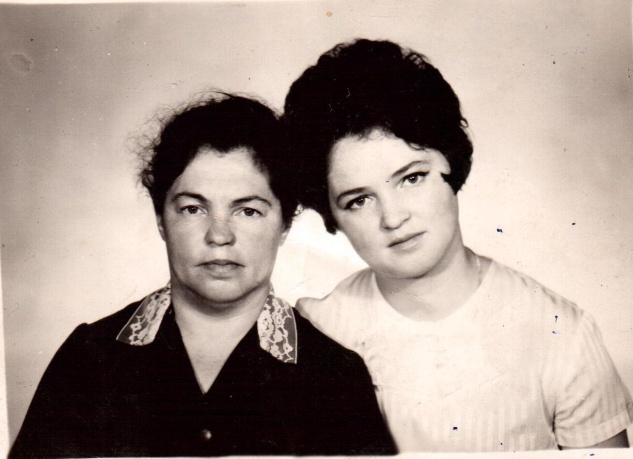 Итак, моя мама – Смирнова Тамара Александровна. Окончив в 1968 году Красноуфимский педкласс, она восемнадцатилетняя девчушка пришла работать в детский сад №15. Более 40  лет Тамара Александровна посвятила воспитанию дошколят. Ее выпускники, уже став, взрослыми помня первые стихи и песенки, добрый и ласковый взгляд любимой воспитательницы приводят своих детишек в родной детский сад.Мне часто приходилось встречать маму с работы, видеть, сколько тепла она дарит детям. Дома мы постоянно слышали разговоры о педсоветах, занятиях, прогулках. Мне нравилось наблюдать за ее работой и, наверное, уже тогда я решила связать свою жизнь с обучением детей.Мой выбор был очевиден. Я поступила на дефектологический факультет УрГПУ. Мне нравится видеть счастливые глаза детей, когда, после очередного занятия они бегут к родителям и радостно правильно произносят «трудный» звук.Неудивительно, что дети, подрастая в «учительской» семье, хотели быть похожими на своих родных. Старшая дочь Катя, закончив Красноуфимский педагогический колледж, по специальности учитель иностранных языков, продолжает учебу в УрФУ на факультете «Перевод и переводоведение».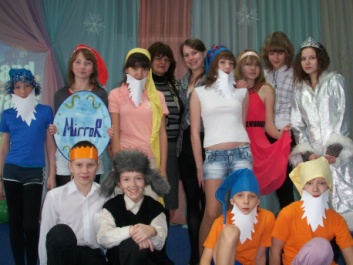 Будут она работать в школе или нет, сейчас трудно сказать, но традиции учительства в семье сохраняются, и, я думаю, будут жить в моих внуках.Из истории подготовки учительских кадров в  КрасноуфимскеСоколова Маргарита Николаевна,член совета ветеранов, краеведВ текущем 2012 году исполнилось 100 лет со времени первого выпуска группы учителей по окончании ими двухгодичных педагогических курсов в Красноуфимске. И самому зданию, где они обучались, которое до сих пор продолжает служить народному образованию, исполняется 105 лет.Первое дошедшее до нас имя учителя городского мужского училища (1860 год) – губернский секретарь Лев Пальцев и законоучитель, священник Николай Бердников.В сентябре 1870 года штатный смотритель Кунгурских училищ, проинспектировав училища Красноуфимского уезда, обратился в Красноуфимскую Земскую управу. По его мнению, училища тогда будут приносить действительную пользу, когда в каждом училище учитель не будет занят ничем кроме обучения детей. Но для этого необходимо устранить «большой недостаток в наставниках». Он считал, что это постепенно можно устранить «через приготовление на счет земства в наставники способных мальчиков из крестьян, особенно из сирот, воспитывая их в уездном училище». Потом их нужно подготовить практически к занятиям с детьми «по новейшим лучшим и облегченным методам». Достигнуть этого можно, если, по окончанию уездного училища, они поступят «в педагогические курсы, существующие при Пермском уездном училище, или устроить такие же курсы при Кунгурском». В Красноуфимске его мечта осуществилась через 40 лет, в 1910 году.Во второй половине 19 века рост числа начальных школ опережал рост количества учителей, и дефицит кадров был постоянным. С 1870 года в губернских и больших уездных городах с разрешения МНП и МВД начали существовать как краткосрочные, так и постоянно действующие педагогические курсы. Задачей их было ознакомление учителей с «новейшими методами преподавания», методической литературой и обмен опытом.В Красноуфимске впервые 2-х недельные курсы для учителей начальных училищ уезда были организованы инспектором В. В. Корватовским летом 1884 года. Объехав большинство училищ уезда, он писал в уездную управу, «лица училищного персонала вверенной мне инспекции, в громадном большинстве, оказываются совершенно  лишенными специальной подготовки и лишь самый незначительный процент обладает по педагогике необходимыми теоретическими сведениями».Красноуфимское реальное училище получило право присваивать звания городского или сельского учителя, работающим или изъявившим желание работать в школе, по результатам экзамена перед аттестационной комиссией. Например, в 1881 году было выдано 29  свидетельств: на звание городского учителя-3, сельского-15, на звание учительниц-8, домашних учителей-1, домашних учительниц-2. Из выпускников училища становились учителями не более 3-5 человек. Например, из 13 окончивших 7-й класс в 1910 году народными учителями стали 4 человека.В 80-90-х годах 19 века в Московском и Петербургском комитетах грамотности, в газетах и журналах, а затем в губернских и уездных собраниях широко обсуждался вопрос о введении всеобщего начального обучения детей 8-12 лет. Говорилось, что «в народе возбуждено сильное стремление к образованию. Государь Император изволил признать вопрос о народном образовании – вопросом чрезвычайной важности». Предполагалось открыть в малых населенных пунктах «школки грамотности», которые могли дать основы грамоты значительному числу детей 8-9 лет, не отрывая их от семьи. Они же готовили бы таких детей к поступлению в средние классы одноклассных училищ. Но для этого нужны были кадры. Так возникла необходимость учреждения в каждом городе церковно-приходских школ с учительскими и сельско-хозяйственными курсами при них.Красноуфимская Уездная Земская управа решила открыть такую школу в 1,5 верстах от села Савиново, обустроив там приют-ферму на 266 десятинах земли. Открыли школу в 1894 году, приняв 20 учеников, успешно окончивших одноклассные училища и выдержавших вступительные экзамены. Предпочтение отдавали детям «инородцев». Предполагалось, что эта школа будет готовить кадры для национальных школ уезда. В действительности большинство учащихся были русские, так как «инородцы» были слабо подготовлены и плохо знали русский язык. Даже будучи принятыми и пройдя курс обучения, не все могли выдержать экзамен, чтобы получить документ на право преподавания. Так за 10 лет существования школы курс обучения прошли 247 человек, а права народного учителя получили только 97.Открытие в городе прогимназии и преобразование затем ее в гимназию давало право выпускницам работать помощниками учителей или вести уроки рукоделия и музыки в женских училищах. С 1900-1901 учебного года в гимназии был открыт 8-й педагогический класс. Затем открыли начальную школу, где девушки могли давать пробные уроки.  Окончив 8-й класс, девушки получали звание домашних учительниц и могли работать в сельских одноклассных училищах. В 1937-1940 годах проходила общая аттестация учителей нашего города и района. Аттестационные характеристики показывают вклад гимназии Красноуфимска в народное образование. 24 учительницы,работавшие в городских школах в это время, окончили в период от 1902 по 1919 год именно Красноуфимскую гимназию. Вот некоторые из имен учителей средней школы: Е. И. Макарова -  преподаватель математики, стаж работы 25 лет,окончила 8 классов женской гимназии в 1912 году, работала в школе 2-й ступени, в средней школе с 1930 года,  первый «Заслуженный учитель» в Красноуфимске; О. А. Фролова -  преп. русского яз., стаж 14 лет, (1918 г.);  А. Ф. Иверсен -  преп. географии, стаж 25 лет, (1910 г.); З. Г. Латкина -  преп. нач. кл., стаж 31 год, (1906 г.). Учителя начальных школ города: Е. П. Шавкунова, стаж 32 года,(1905 г.), занесена в областную Книгу Почета, в дальнейшем награждена правительственными наградами; Л. Н. Некрасова, зав. школы №4, стаж 25 лет, (1912 г.); А. И. Гольянова, школы №6, стаж 29 лет, (1905 г.); А. И. Павловская, школы №2, стаж 12 лет, (1919г.). Все они в дальнейшем получили звание «Отличник просвещения».В 1910 году по предложению Товарища (заместителя) Министра (управляющего МНП) при высшем начальном училище в Красноуфимске решением от 21 июля 1910 года за №19850 были открыты 2-х летние педагогические курсы. Учебные занятия шли по программам, выработанным в управлении Оренбургского учебного округа «применительно к программам учительских семинарий». Принимали на курсы юношей, окончивших городские или высшие начальные училища в Красноуфимске или других городах. Еще до открытия курсов в нашем городе многие из выпускников высшего начального училища стремились получить звание учителя. Так к 1911 году 20 выпускников училища уже работали учителями в школах города и уезда, еще 12 продолжали учиться в различных педагогических учебных заведениях. Открытие педагогических курсов в Красноуфимске позволяло многим юношам из малообеспеченных семей получить профессию в родном городе. Многие пользовались стипендиями или пособиями. Из 33 курсистов 19 получали стипендии за счет казны, двое – от губернского земства, 10 человек получали стипендии от Красноуфимского Уездного Земства и два человека удостоены стипендии Керенского. Педагогическую практику курсисты проходили в мужском и смешанном училищах города. Первый выпуск состоялся в 1912 году и 18 человек получили звание «городской» учитель. Работали эти педагогические курсы, как и во всей стране по 1919 год , создав базу для дальнейшего развития средних педагогических учебных заведений.Располагались курсы в здании, построенном для высшего начального училища в 1907 году, т. е. 105 лет назад. Предполагаемое строительство здания для училища планировали начать в 1904 году, но отпущенный для этого кредит был закрыт в связи с событиями на Дальнем Востоке. И все – таки 23 июня 1906 года новое здание начали строить. Городская Дума выделила 5000 руб., разными лицами было пожертвовано 2500 рублей. Жертвователями были:  городской голова И. В. Луканин, подрядчик по постройке здания красноуфимский купец Ф. Н. Мальков, владелец Саранинского завода майор Бобянский, бывший преподаватель Промышленного училища Г. Г. Поворин, купеческий сын Е. Т. Ярославцев. 16 400 руб. отпустило МНП и 593 руб. 94 коп.из штатных сумм училища. Часть дополнительных работ по зданию училища, все надворные постройки и ограда построены на пожертвования. Усадьба для училища (весь квартал) была пожертвована городом. Двухэтажное каменное здание «длиной 15 и шириной 9 сажень (сажень = 2,13 м) расположено посередине усадьбы. К северо-востоку от него находится двор с хозяйственными постройками и сад, разбитый весной 1908 года, по другую сторону – площадка для ученических игр в 330 кв. сажень и гимнастический городок». В самом здании, с площадью пола 193 кв. сажени расположены 7 учебных комнат, физический кабинет, рекреационный зал, учительская, вестибюль, ученическая раздевалка, квартира инспектора и комната служителя. В то время это было «светлое, просторное, удобное, приближающееся к идеальным в гигиеническом смысле нормам здание». И служит оно народному образованию уже 105 лет. 	В 395-м фонде есть списки учителей всех школ города и района за 1923-й год, по которым можно определить вклад каждого учебного заведения Красноуфимска. В это время работали в школах 66 выпускниц женской гимназии, 30 чел. –окончивших высшее начальное училище, 42 чел. после второклассной школы, 7 чел.- после реального и пром	 училищ, 14 чел. – окончивших двухгодичные педкурсы, 14 чел. из медресе, 15 чел. –после школы 2-й ступени.			Моя родная школаМальцева Тамар Сергеевна, учитель, руководитель музея МБОУ СОШ №1 им. И.И. Марьина Быстро пролетели 4 года  и мы перешли в основное учебное здание (вход с ул. Советской). Наш класс был угловой на 1 этаже окна выходили во двор. Удивительным было то, что у этого класса окна были не только с боку, но и сзади тебя за спиной.У каждого из нас остаются свои воспоминания о школе  и учителях. В моей памяти на всю жизнь осталась Елизавета Иовлевна Макарова - математик. Чем-то она напоминала мне первую учительницу Анну Николаевну. Голос ровный, спокойный, но требовательный. Очень любила историю. Вела Тарасова Надежда Ивановна. Мне, казалось, что её голос мягкий, бархатистый. Хорошо запомнился урок о севастопольской битве. Имена Нахимова, Корнилова, их мужество, стойкость, храбрость и желание увидеть этот город Севастополь. После окончания института осуществила свою мечту. Уроки физкультуры. Лыжи на валенках. Занимались уже с I и II смены.Мне больше нравилась II смена. Успевали вечером еще и на каток сходить. С уроков географии занимался урок, к которому папа мне сделал нивелир, для измерения высоты. Ходили  классом на Атамановскую гору для измерения местности. Хорошо на всю жизнь запомнилось, как работая на пришкольном участке, он был на улице Советской (напротив площади). Поработав мы повесили грабли на забор и Виктор Афанасьевич всем поставил по единице (поработал убери на место). Осенью с 5 класса работали на полях в Криулино – возили на машине. Один раз не помню почему нас человек 5 – не пришли. На  другой день нас не допустили до уроков. Сказали помните поле где копали картошку, переоденьтесь и на работу выполнить норму. Никто не сопровождал туда и обратно пешком. Сделали. Удивительное время. Нас не считали маленькими. Нас учили уважать труд, учили жить в коллективе. Были походы воскресного дня  организованные вожатыми-шефами с завода. Конечно, помню  и не я одна уроки Б.А. Овсянникова, аккуратист. Его уважали и любили. Каждый находил за что. До сих пор помню его экскурсии на завод, бархатный напильник и как им работать.В 6-7 классах уроки математики вел Ю.О. Полетаев. Очень любила решать примеры. Его руки. Дотронется до плеча и сразу всё понятно. Все решишь. А какие были хоры. Удивительное было время , наша школа и учителя. Каждый из них оставил свой след. В.А. Ершов нас не учил, был завучем, но его знали все и зеркало между й и 2 этажом. Если, что-то не так в одежде, прическе он подводил к нему. На первом этаже слева была школьная газета, где всегда толпились ребята. Но самое – это недельный поход после 7 класса с Евстолией Петровной Кычановой. Спасибо ей за то, что сумела без лишних слов показать красоту нашего края. Вот такие удивительные учителя работали в 50-е годы 20 века.	Нашим классным руководителем была Жиганова Антонина Петровна, была всегда с нами.   Анна НиколаевнаНиколай Жужин, выпускникМБОУ СОШ №1 им И.И. Марьина Анна Николаевна Жукова – заслуженный учитель РСФСР, учитель средней школы №1 г.Красноуфимска, одна из сильнейших учителей в 50-70-е годы прошлого столетия. Отдала себя полностью учебному заведению, проработав в нем около 40 лет.Анну Николаевну с чувством глубокой благодарности вспоминают многие учителя начальных классов, которые в те годы были молодыми и для которых Анна Николаевна была наставником.За многие годы работы в школе ею был накоплен богатейший практический опыт обучения детей, которой охотно передавала учителям школ города.Работая над материалом о А.Н. Жуковой, я нашел одно ее выступление на страницах газеты «Вперед». Она говорила: «Быть учителем – это надо иметь призвание, любить детей, любить всей душой, сердцем матери, только тогда можно стать настоящим воспитателем. А какое это благородное дело и как приятно сознавать, что стоящий перед тобой возмужавший инженер производства вот за этой школьной партой впервые серьезно посмотрел в глаза жизни, вывел первые корявые завитушки алфавита. Вот в чем упоение учителя, лавры его труда!С таких позиций смотрела на труд учителя-воспитателя Анна Николаевна Жукова.Из воспоминаний Нины Васильевны Серебренниковой: «Глубокая материнская теплота зажигалась в глазах учительницы при первых же словах о детях. Десяти поколениям детей, маленьких граждан, дала она путевку в жизнь, деля с ними все свои радости, болезненно переживая их и свои огорчения. Каждое ее слово, движение. Стройная, продуманная система урока, знание склонностей  каждого ученика, тонкое педагогическое чутье, увязка материала урока с жизнью, с событиями, с интересными краеведческими данными – находили благодатную почву в развивающемся и формирующемся сознании ребенка. Анна Николаевна кропотливо занималась с каждым учеником, несколько раз разъясняя трудно усвояемый материал, она добивалась осознанных глубоких знаний и навыков».Работая в начальных классах, всегда давала прочные, хорошие, глубокие знания. Получив хорошие стартовые знания, ее учащиеся стабильно переходили из класса в класс и заканчивали школу. Ученики прекрасно усваивали учебный материал. Высокой успеваемости и прочности знаний Анна Николаевна добивалась аккуратностью, требовательностью к детям, постоянным  вниманием к их труду и отдыху. Она никогда не перегружала учащихся, но и не давала возможности им бездельничать. В классе с первого дня она устанавливала твердый распорядок и выдерживала его до конца учебного года. На работу Анна Николаевна Жукова всегда приходила на один час раньше, чтобы подготовить урок: развешивала наглядные пособия, приводила в порядок дидактический материал. Это уже сам факт, что учительница своим отношением к работе дисциплинировала учащихся. Кроме того, она по утрам не разрешала детям играть до уроков, старалась у них создать рабочее настроение. Любила Анна Николаевна уроки труда и эту любовь передавала детям. Раньше ученикам начальных классов не давались никакие знания о родном крае. Учительница накопила богатый материал о малой Родине. Кроме экскурсий по ознакомлению с производством города, дети узнавали состав почв в районе, урожайность сельскохозяйственных культур на участках лучших звеньев, достижения передовых доярок, свинарок. Дети наблюдали за погодой, знали состав населения района и многое другое, чего нет и не было в учебниках.Анна Николаевна всегда работала в содружестве с учителями параллельных и других начальных  классов. Многому научилась у старой учительницы Анфия Дмитриевна Соколова и Нина Васильевна Серебренникова: как готовиться к урокам, как избрать и добиться воздействия на каждого ученика, найти к нему подход, как организовать класс, как привить детям любовь к труду, искусству. К ней часто обращались многие учителя города любые свои уроки. А.Н. Жукова проводила пропагандистскую работу среди населения города, выступала с докладами: «О трудовом воспитании», «О выработке внимания учащихся», «О честности и скромности ребенка».В течение многих лет она являлась руководителем методического объединения, избиралась депутатом Красноуфимского городского Совета, была членом постоянно действующей школьной комиссии ГорСовета.Она не останавливалась на достигнутом, она постоянно училась, училась у других. При всякой возможности посещала уроки других учителей и брала для себя все необходимое и полезное. В то время она посещала уроки Стачковой В.А., Шавкуновой С.П., Дьяконовой К.А., Малышевой В.М., Голосовой М.А., Мурашко Т.А., Забазновой В.М., Шаламовой М.А., Жигановой Л.Б. и многих других.В газете «Вперед» от 31 августа 1965 года она поздравила всех учеников с новым учебным годом. Я приведу ее слова, и всем станет понятно, какой это был человек: «Стране нужны люди с ясной мыслью, высоко развитой внутренней дисциплиной и идейной убежденностью. Дорогие ребята, чем бы вы ни увлекались – техникой, математикой, космосом, ядерном физикой, живописью или музыкой – везде нужны знания, учитесь жить сообща и работать, не отделяя своего дела от дела общего.Не всегда учение дается легко, встретится на вашем пути много непредвиденных трудностей. Преодолеть их поможет вам юношеский задор и крепкая дружба – все то, чем так богата школьная среда.Поздравляю и тех малышей, которые 1 сентября впервые в своей жизни придут в школу с цветами в руках. Несмело, с широко открытыми глазами они будут оглядываться по сторонам. Смелее, родные! Здесь вы познаете радость труда, научитесь читать и писать, решать и рисовать. Привыкнете жить в коллективе, приобретете друзей. Дерзайте!»Вроде простое поздравление, но в своей простоте очень глубокое.Я учился в школе, когда Анна Николаевна работала там, мне не пришлось быть знакомым с ней, но когда я встречал в школьных коридорах подтянутую, скромную и строго одетую, всегда серьезную женщину я знал это – Жукова Анна Николаевна. Своей строгостью она вначале держала детей на дистанции. Но дети есть дети, они быстро раскусили ее, они поняли, что под строгостью есть душа. У Анны Николаевны не был своих детей и свою душу, она полностью отдавала своим ученикам.За свой труд Анна Николаевна Жукова была награждена орденом «Знак Почета», в апреле  1957 году Указом Президента Верховного Совета РСФСР ей было присвоено почетное звание «Заслуженный учитель школы РСФСР».Имея богатый опыт работы с детьми, Анна Николаевна все равно всегда тщательно готовилась к каждому уроку, всегда старалась найти что-то новое. И находила, находила ключ к сердцу каждого ученика.Летят годыМальцева Тамар Сергеевна, учитель, руководитель музея МБОУ СОШ №1 им. И.И. Марьина В этом году было 50 лет как мы окончили среднюю школу №1. Мы сами стали старше тех, кто нас учил в школе. Школьные годы. Добрые, строгие глаза наши учителей. С кем-то ждали встречи, кого-то боялись. И только с годами понимаешь, что нас учили быть честными, добросовестными, уважительно относиться к старшим и друг другу. Да и как могло быть иначе. Большинство тех, кто учил нас в те годы прошли дорогами войны. Сама школа была на военном положении.К окончанию школы помимо уроков мы летом работами на кирпичном заводе (был такой). Проходили практику в целях завода – наши шефы. Бегали по утрам на дойку коров в учхоз. Учились водить машину, работали на полях Криулинского колхоза и многое другое.Замечательные походы, сплавлялись по реке Уфе. Каждую субботу  в школе были вечера. Я хорошо запомнила две песни: «Силуэт» и «Тишина» исполнял их Борис Швалев.Запомнилось полное затмение солнца, которое смотрела вся школа через закопченные стекла.Спасибо родной школе. Мы помним своих учителей. Низкий им поклон от всех нас.Анна Николаева Жукова - мой первый УчительМальцева Тамар Сергеевна, учитель, руководитель музея МБОУ СОШ №1 им. И.И. Марьина Анной Николаевной Жуковой я встретилась очень рано – в доме Свиреповых. Он и сейчас стоит на углу Интернациональной и Куйбышева.Мы снимали комнату на втором этаже, а они с мужем Михаилом Петровичем – на первом.  У хозяйки было 3 дочери: Люба, Анфия и Юля. Все стали учителями. Наставницей Анфии Дмитриевны была Анна Николаевна. Обе учили детей в средней школе №1. В годы войны Анна Николаевна жила рядом со школой и часто с классом ходила в госпиталь. Угощали раненых испеченным печеньем, писали письма, выступали с подготовительными номерами.Мы к ней пришли в 1952 году  - 1а класс. На всю жизнь запомнились слова: «Не носить в школу то чего нет у других». Интересный случай для меня. Кто-то угостил ее ананасом. Она принесла в класс показать нам. Он был небольшой. Затем ножом при нас разрезала на равные маленькие кусочки - на всех и раздала. Вкус я не запомнила, а вот то, что нужно уметь делать добро осталось на всю жизнь. Ее тепла, внимания, доброты, требовательности и аккуратности хватало на всех.Вожатский огонёк - на всю жизньЛоктюшева Нина Михайловна,руководитель музея МКОУ ООШ №4В семье Радайкиных, Дмитрия Кондратьевича и Анны Егоровны, в победный 1945 год родилась девочка (третьим ребёнком), которую назвали красивым и мудрым именем Любовь. Быстро летели годы…. Люба окончила начальную школу №85, получила среднее образование и пришла работать пионервожатой в школу №86. Её неуёмной энергии хватало на всё: и на туристические походы, и на индивидуальную работу с детьми, и на школьные мероприятия. За время работы пионервожатой она окончила педагогический институт и стала работать учителем математики, вела классное руководство. За активную пионерскую работу Любовь Дмитриевна была награждена Знаком и Грамотой ЦК ВЛКСМ. В личной жизни произошли перемены: вышла замуж, стала Филаретовой Любовь Дмитриевной, родила сына... В 1974 году пригласили работать секретарём комсомольской организации в Красноуфимское педучилище, а в 1975году перевели в городской комитет партии инструктором отдела пропаганды и агитации.Любовь Дмитриевна окончила высшую партийную школу, вернулась в родной Красноуфимск. Занималась партийной работой, под руководством А.И. Хабарова, до августа 1991 года. В сентябре этого же года она переступила порог школы №85 в качестве учителя математики, полная оптимизма и творческих сил. А с 1995 года она уже директор школы №85. В душе и делах её не угасал вожатский огонёк: была классным руководителем, водила детей в походы с ночёвкой в палатках, ночным костром, настоящей ухой; устраивала 3-х дневные сплавы по красавице реке Уфе с учащимися нашей школы на байдарках, рассказывала легенды о камнях, показывала им красоту нашего края, тем самым влюбляла детей в окружающую нас природу, не переставая восхищаться ею сама. Желающих детей на сплавы было много, поэтому директору школы приходилось сплавы по реке организовывать по 2-3 раза за лето; договариваться по поводу доставки байдарок, наличия транспорта, заботиться о продуктах...,а самое главное - доставить детей домой в целости и сохранности. А сколько радости и гордости доставляли путешествия юным туристам!Под руководством Любовь Дмитриевны возобновились в школе смотры песни и строя,  игра «Зарница» с горячим чаем и булочкой 23 февраля (к тому времени забытые). Много внимания она уделяла укреплению материальной базы школы. С кем-то договаривалась, у кого-то «слёзно» просила что-то… - в любом случае, к 1-ому сентября школа блестела, как новенькая. Появился первый компьютер, ксерокс, и взрослые и дети учились этой техникой пользоваться. ЛЮБОВЬ Дмитриевна была не только хорошим руководителем, но и душевным, ЧУТКИМ ЧЕЛОВЕКОМ.Мечта сбыласьЛоктюшева Нина Михайловна,руководитель музея МКОУ ООШ №4Галина Алексеевна Майданова, в девичестве Боброва, родилась  на Украине, в городе Яремча. Когда была маленькой девочкой, взрослые обычно спрашивали: «Кем ты будешь, когда вырастешь?». Галочка бодро отвечала: «На букву «П»! Так ей нравилось слово педагог! Что-то было загадочное в этом слове. Из детства запомнился яркий солнечный день – 1 сентября. Мама привела в школу. Пахло свежей краской, темно – синие парты казались сказочно красивыми. На новый год в 5 – м классе мама, Маргарита Фёдоровна, одела дочку в яркое фиолетовое платье, распустила белокурые волосы, и она была самая красивая «фея» на новогодней ёлке. Это была незабываемая новогодняя сказка для девочки! До сих пор сохранились ощущения того далёкого нового года.В 1972 году семья Бобровых переехала в город Красноуфимск, в 6 –ой класс Галя пошла в школу № 84, классным руководителем была Лидия Ивановна Решетникова - учитель истории. Молодая, красивая, энергичная – все ученики были просто влюблены в неё. Учитель русского языка и литературы - Мария Николаевна Шитова, и классный руководитель своим примером определили дальнейшую судьбу Галины Алексеевны. После окончания 8-го класса, не задумываясь, поступила в Красноуфимское педагогическое училище. В 1979 году успешно окончила училище, детская мечта её сбылась. 1 сентября она пришла работать в школу №85 (4), её ждал первый класс. Так началась трудовая жизнь педагога.В1984 году, окончив Свердловский педагогический институт, Галина Алексеевна стала учить детей русскому языку и литературе. За время работы сотни учеников выпустила она. И хочется верить, что все они помнят её – строгую, честную, настоящего друга – и ведут к ней, в родную школу своих детей. Кажется, что годы придают ей силы и уверенности в том, что  она сделала правильный выбор. Остаётся только удивляться, когда она успевает выполнять большой объём ответственной работы: и открытые уроки, и внеклассные мероприятия, и участие в конкурсах различного уровня, заниматься самообразованием и многое, многое другое. Добрая, отзывчивая как человек, мудрая, строгая, справедливая, как учитель. За добросовестное обучение и воспитание детей награждена большим количеством грамот и самая ценная среди них – «Грамота Министерства образования РФ». Большой педагогический опыт, знания, любовь к детям и своему делу, трудолюбие и творческий подход к делу – черты, характеризующие этого педагога. Каждый день, переступая порог родной школы, Галина  Алексеевна улыбается: общение с детьми  доставляет ей огромную радость и  счастлива она, что выбрала профессию педагога.А дома её ждут две дочери   и желанная красавица внучка, дом для неё святое место.                               Катырева Любовь СтепановнаКоллектив МКОУ- ООШ №5 Катырева (Ильиных) Любовь Степановна родилась 21 сентября 1945 года в семье крестьян г. Чернушка Пермской области.  Отец Ильиных Степан Федорович  1906 года рождения. Мать Ильиных Евдокия Власовна 1914 года рождения. Семья была большая,  10 человек. В 1963 году Люба  окончила 8 классов в школе – интернате г. Чернушки. В этом же году уехала в Свердловск, поступила на работу в отряд  Военизированной  охраны  330 стрелком. Проработала 3 года, в это же время окончила 11 классов в ШРМ № 20. В 1966 -67 году  работала лаборанткой в вечерней  школе № 7. В   поступила учиться в годичный педагогический класс      учителей физкультуры при средней школе № 23г. Свердловска. После его окончания в 1968 году по направлению поехала работать в Ачитскую среднюю школу учителем  физкультуры. Наставником  был Катырев Анатолий Ильич, брат Катырева Владимира Ильича, будущего мужа Любови  Степановны.  Анатолий Ильич выпускник школы № 5   1951 года.  Проработала  в Ачите 3 года. Работая в школе, заочно поступила в Красноуфимское педучилище на учителя начальных классов. 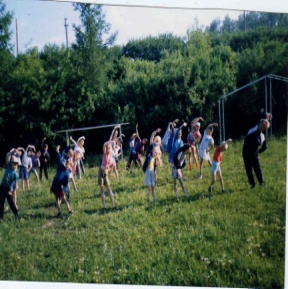 Только ни года не работала учителем  начальных классов. «Просто я была предана   физическому  воспитанию  детей»,-  говорит Любовь Степановна. В 1971 году переехала  в Красноуфимск, вышла замуж, родилась дочь Лена. Было у Любови Степановны огромное желание работать в школе, но  учителя физкультуры не требовались. И Любовь Степановна пошла работать на швейную фабрику комплектовщицей. В 1973 году уволилась со швейной фабрики, её тянуло к детям. Она устроилась няней в детские ясли № 5  на Лесозаводе. Затем перешла в детский комбинат №7, в котором открылась новая  группа, работала медицинской  сестрой на ясельной группе.В 1974 году Леньков Евгений Анатольевич  пригласил Любовь Степановну  на работу в  восьмилетнюю школу № 5 на должность учителя физического воспитания.С 1974-2005 гг. она работала учителем физкультуры:  вела уроки, утреннюю зарядку, внеклассную работу.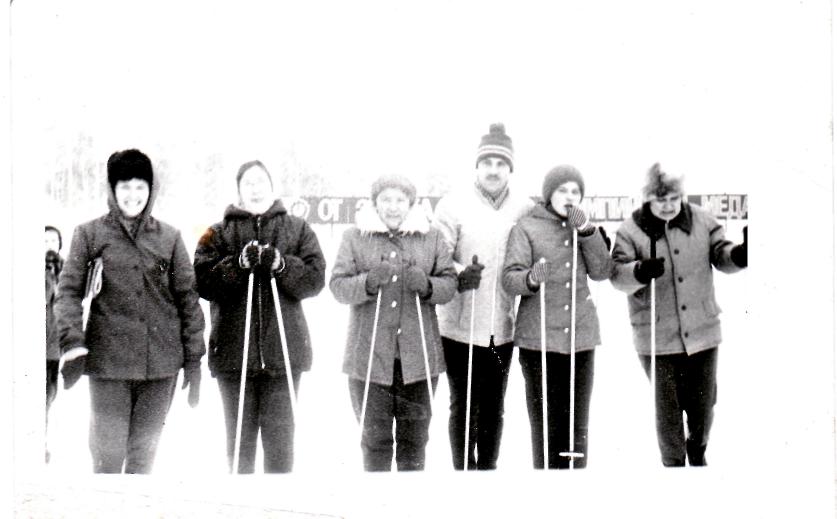 Стаж работы в школе № 5  у Любови Степановны  31 год. Приятные воспоминания   у неё оставили особенно 1975 – 1990 годы работы в школе. Из воспоминаний  учителя: «Дети были ответственными, доброжелательными. Больше детей занималось в спортивных секциях, кружках, меньше сидело у телевизора. Помню, с каким волнением и с какой ответственностью готовились к смотру художественной самодеятельности: пирамиды, акробатические номера. Девочки Жерлыгина Лена, Ирина, Терентьева Оля, Гилёва Наташа, Аксанова Люда так хорошо выступали на сцене».Команда лыжников была сильнейшая в городе. Дети  занимались те только в секциях, но и утром собирались в 7 часов и бежали по лесному массиву. Такие учащиеся: Чугаевы Наташа и Иван, Заводова Галя, Клочихины Федя и Павел, Малётины Толя и Коля, Батыковы Шура и Надя, Боровковы Ирина и Надежда, Колбич Вера, Брехунцовы Ирина и Володя, Бузмакова Лена, Корепанов Лёня, Паршуков Коля, Скорняков Дима, Катыревы Лена, Илья и Виталий, Гордеева Света, Ямщиковы Катя и Оля, Михайлова Наташа, Антипина Оля, Старцева Ирина, Седовы Павел, Коля и Таня и много  других учащихся.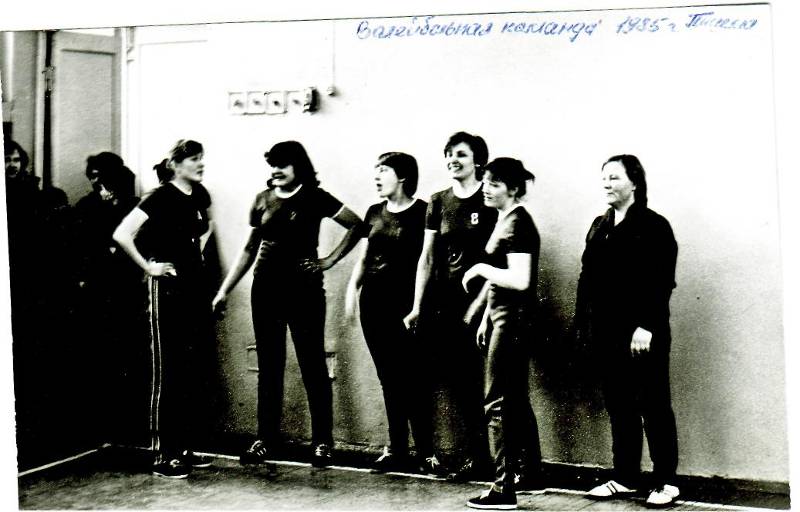 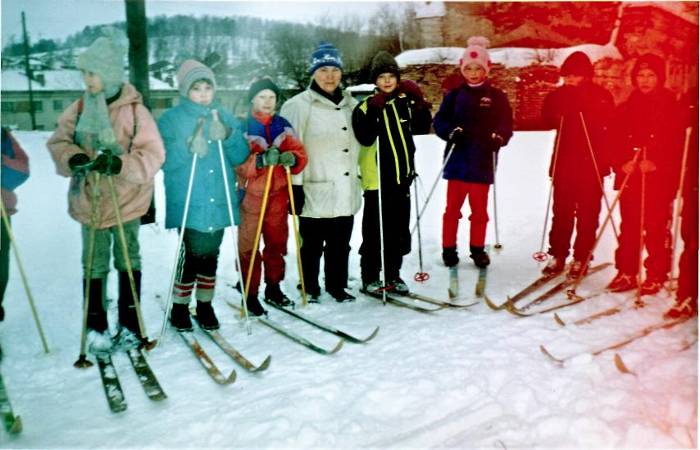 Сколько грамот, кубков, ценных подарков  вручено школе и детям. Любовь Степановна  принимала  активное участие  во всех спортивных  мероприятиях: городских, школьных и областных. Выступала на соревнованиях за  школьный учительский коллектив, за учителей школ города.  Ездила с Просвириным  Николаем Петровичем, Шалкиевым  Петром Николаевичем  на лыжные соревнования  в Первоуральск, Свердловск. 17 лет  (1970-1987 гг.) каждый год ездила на соревнования  по многоборью ГТО за селекционную станцию в УРАЛНИСХОЗ. Команда собиралась по 40 -50 человек.Были соревнования по лыжным гонкам, стрельбе из мелко – колиберной винтовки, шашкам, теннису,  волейболу.   Зимнее многоборье, гонки 3-,  в эстафете всегда бежала на первом этапе.  С соревнований без грамот, ценных подарков   не приезжали. Защищала    спортивную честь города по многоборью ГТО летнему и зимнему в Нижнем Тагиле, Свердловске, Сухом Логе, Истоке. С детьми дома оставался муж, вначале один ребёнок, потом второй и третий. Когда дети подросли, брала их с собой.      В школе Любовь Степановна регулярно проводила лыжные соревнования, участие принимали ученики  с 1-9 класс. Награждали детей лыжами, палками, креплениями, мазями. Проводили кроссы, турслёты. Весной всей школой выходили на природу. Проводили соревнования, готовили на костре  пищу, пели песни. «Мне очень нравилось проводить уроки, если б вернуть прошлое и предложили выбор профессии, я, не задумываясь, выбрала бы физкультуру»,- говорит Любовь Степановна. 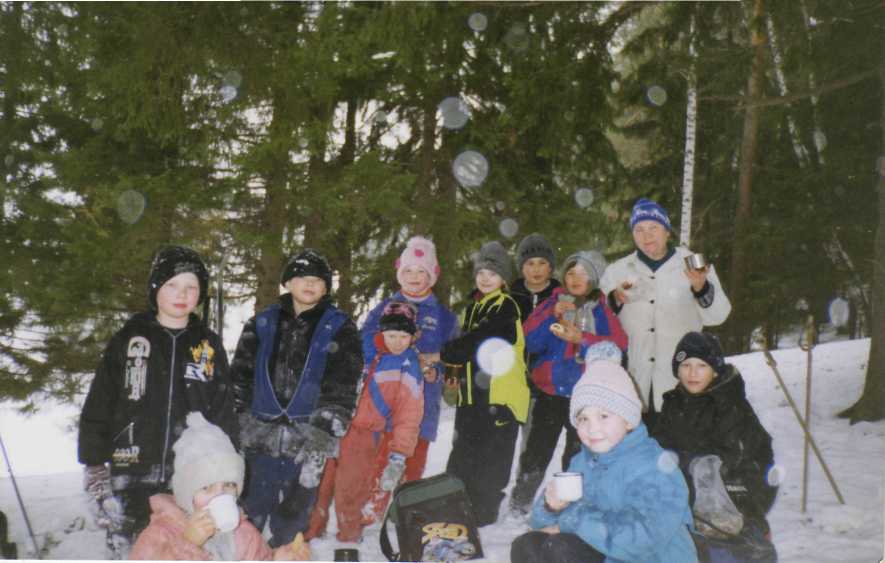 А какие весёлые соревнования проводили для учителей школ города на базе нашей школы. Музыка, смех, а иногда и огорчения, и здесь Любовь Степановна была самой активной участницей.  В летнее время работала с детьми на площадке при школе № 5 , были ещё и сводные отряды, работа на пришкольном огороде.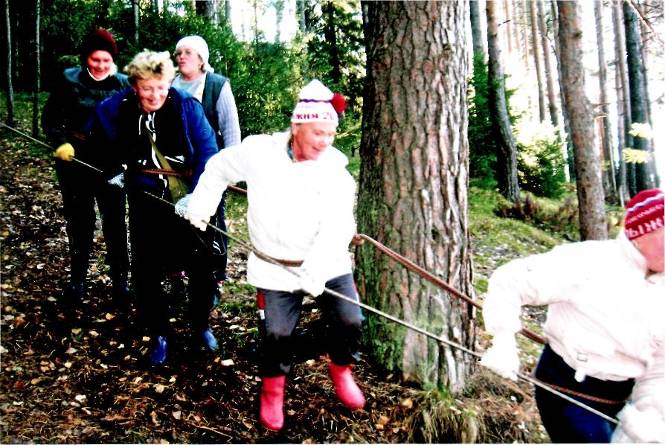 Выезжала работать  в пионерский   лагерь  « Чайка»,  конечно, вместе со своими детьми. Бывали  случаи, и две  смены работала.   Её спасает оптимизм и сознание того, что жизнь прожита не зря. Выросли  свои  дети, их у неё  трое, растут внук и внучка, была любимая работа  - дело,  которое она  выполняла более 30 лет с удовольствием. Никому не завидовала, довольствовалась  только самым необходимым, не жаловалась на судьбу.В настоящее  время Любовь Степановна работает  в школе № 5 сторожем. Перерыва в рабочем стаже нет.Принимает  участие  в школьной  спортивной  жизни. Участвует каждый год в  городских  учительских  турслётах, в  зимнем, осеннем   ориентировании. Каждый год принимает  участие в соревнованиях «Лыжня  России». В 2011 году в соревнованиях « Быстрая лыжня»   заняла 2 место   в своей возрастной категории.За спортивные достижения и успехи в работе  награждена грамотами, вымпелом, ценными подарками, грамотой Управления народного образования Свердловского облисполкома, медалью « За хорошие спортивные показатели». Её  фотография   в 80 годы висела   в ГОРОНО на доске почёта.  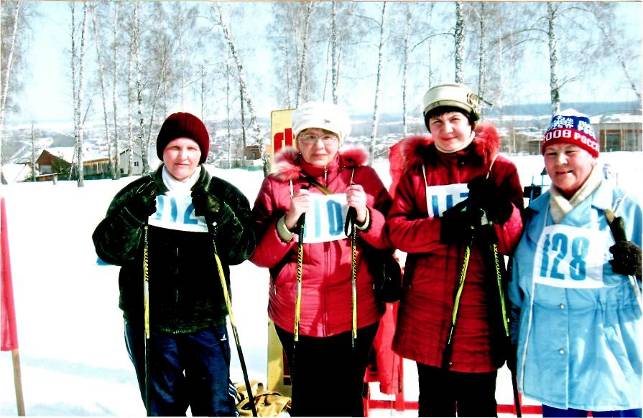 Педагоги, бывшие ученики с уважением и благодарностью относятся к Любови Степановне, чтят её за  стойкость, ответственность, трудолюбие  и доброжелательное отношение к людям.Мазунина Зоя Павловна Коллектив МКОУ - ООШ №5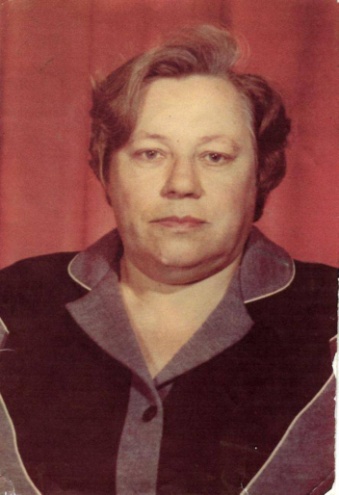 Мазунина Зоя Павловна  родилась 12 июля .После окончания Красноуфимского педагогического училища в 1953 году начала работать учителем начальных классов, проработала 15 лет, из них 5 лет в школе № 5, в которую она пришла работать  в 1963 году.  В 1972 году  её назначили заместителем директора по учебно – воспитательной работе, а с августа 1982 года  директором  школы. Работая в школе на разных должностях, Зоя Павловна  организовала    поисковую  работу  с детьми.   По итогам поисковой деятельности  в 1983 году был  открыт в школе    музей.                 За период своей работы показала себя знающим, эрудированным, чутким руководителем, прекрасным организатором, опытным педагогом. Зоя Павловна всегда была в курсе достижений педагогической науки и практики, передового педагогического опыта, уделяла серьёзное внимание совершенствованию педагогического и профессионального мастерства учителей, проблемам нравственного воспитания учащихся, их идейной зрелости.      Зоя Павловна умела сплотить людей вокруг себя, повести их за собой, снять напряжение в коллективе, для дела могла поступиться своими интересами, обладала большой способностью убеждения.     Одним из первых  в городе педагогический коллектив школы в течение 10 лет изучил и на деле стал применять наследие А.С. Макаренко, его последователей,  особенно методику И.П. Иванова – методику коллективной творческой деятельности,- что позволяло глубоко узнать личность каждого ребёнка в школе, семью, разбудить пассивных, приобщить учащихся к управлению школой.Опытом работы по теме « Воспитание сознательной дисциплины и общественной активности  учащихся на основе коллективной творческой деятельности»  Зоя Павловна делилась на областной научно – практической конференции, посвященной 100 – летию со дня рождения А.С. Макаренко.Благодаря её  энергии, организаторскому мастерству во всех учебных кабинетах была создана хорошая учебно – материальная база, успешно велось трудовое обучение и воспитание. Учащиеся школы работали на пришкольном  подсобном хозяйстве, площадью .По итогам городского социалистического соревнования « За лучшую подготовку учреждений народного образования к новому учебному году» школа на протяжении 7 лет подтверждала звание«Учреждение высокой культуры труда, отношений и образцового общественного порядка». Школа является центром всего микрорайона.  По инициативе директора создан спортивный комплекс в микрорайоне, построена освещённая лыжная трасса, типовой хоккейный корт, разбит парк у памятника воинам, погибшим в годы Великой Отечественной войны. Создан  и успешно работал совет школы, в микрорайоне – социально - педагогический комплекс.Зоя Павловна  - наставник молодых руководителей школ по планированию, организации финансово – хозяйственной деятельности и многим другим вопросам работы директора школы.С 1972 года Зоя Павловна член КПСС, как коммунист  активно работала с населением микрорайона, она была заместителем секретаря партийной организации селекционной станции, член городского общества « Знание», заместитель председателя социально – педагогического комплекса селекционной станции. К выполнению поручений относилась очень ответственно.Зоя Павловна награждена   грамотами  ГОРОНО, юбилейной медалью « За доблестный труд. В ознаменование 100 летия со дня рождения  Владимира Ильича  Ленина», ей присвоено звание  «Отличник народного просвещения», « Ветеран труда».Находясь на заслуженном отдыхе, она была в курсе всех школьных  событий, всех помнила, интересовалась жизнью каждого выпускника и учителя.   25 августа 2005 года Зои Павловны не стало.Уходят ветераны!Уходят слишком рано!Им жить  бы, жить,Да сердце подвело.До донышка до самогоИзношено, истраченоНа тех, кого учила так давно.Россихин Владимир Павлович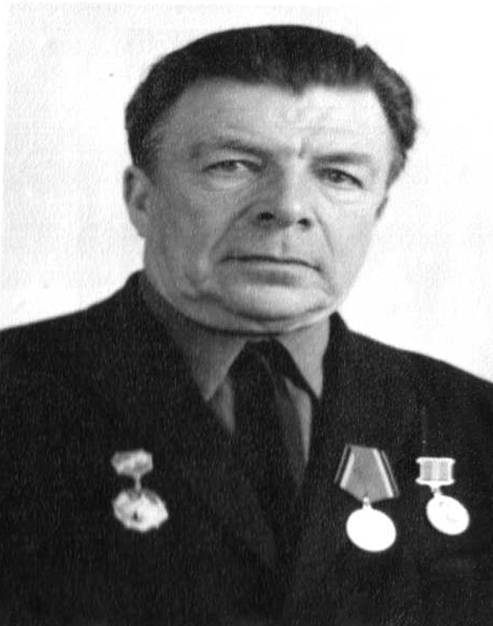 Коллектив МКОУ - ООШ №5Владимир Павлович родился 12 июля 1912 г. в городе Красноуфимске. Отец до Октябрьской Революции работал счетоводом. В семье было четыре брата и две сестры. До 1931 года учился в школе девятилетке и жил на иждивении старших братьев. В 1930 году окончил девятилетку с педагогическим уклоном. С первого января 1931 года был назначен учителем в начальную школу Н.Сарана Красноуфимского района. С 1932 и до августа 1933 года работал в заготовительной организации пушмехсырья. Одновременно в 1933 году окончил четвёртый курс вечернего рабфака.На 1933 – 34 учебный год, по мобилизации всех учителей, был назначен учителем математики в ШКМ  В. Тис.С  первого сентября 1934 года поступил учиться в Свердловский учительский институт, который окончил в июне 1936 года. После окончания  в 1936 году  двухгодичного учительского института   Асбестовским отделом народного образования назначен на должность  учителя физики и математики в НСШ № 1. С 22 августа 1936 года по 24 ноября 1941 года работал в данной школе. В августе 1938 года был переведён на должность директора НСШ № 1.  Проработав  два года, Владимир Павлович по собственному желанию освобождается  от должности директора и вновь назначается учителем физики и математики. 26 ноября 1941 года его мобилизуют в РККА    и направляют  на обучение в Черкасское  пехотное   училище в городе Свердловске. После окончания училища получил звание лейтенанта и  с 16 июня 1942 года выехал в город Калинин, в запасной полк, назначен на должность командира пулемётного взвода. Из запасного полка получил назначение в 39 армию, действующую в Калининской области.После месячной  борьбы  в окружении, когда пытались выйти из него небольшими группами, был пленён немцами и помещён в концлагерь русских военнопленных. В феврале 1943 года был увезён на территорию Германии в г. Нюрнберг, где в течение  года находился в лагере. Затем был с группой своих офицеров вывезен в Баварию, местечко Вернек, на земляные работы, по рытью осушительного канала. В период наступления американцев,  нашу группу эвакуировали  к г. Ингольштадту, возле которого Владимир Павлович 26 апреля 1945 года был освобождён из немецкого плена частями американской армии.Возвращён на территорию Советского Союза в сентябре 1945 года; восстановлен в военном  звании  лейтенанта и с 20 ноября 1945 года демобилизован в запас.   Владимир Павлович   очень не любил вспоминать суровые  военные годы.С 15 декабря 1945 года в г. Красноуфимске получил  назначение  на должность учителя математики и физики в вечернюю среднюю школу рабочей молодёжи. В 1946 году  назначен заведующим учебной частью  в вечерней школе. С 18 августа  1947 года Россихин В.П. был  переведён  на должность  директора  в  семилетнюю школу № 2 на селекционной станции с месячным окладом 600 рублей.   Затем  перешёл  работать завучем школы  и  вёл уроки математики, физики,  кружок.  «Россихин Владимир Павлович - добрейший   человек, но внешне суровый, и мы, молодые учителя, его побаивались»,- вспоминает  Сердитова Александра Михайловна, учитель русского языка и литературы, а ныне ветеран педагогического труда.  С 1954 по 1959  годы работал в средней  школе  № 9 учителем математики и физики. В 1959 году вновь вернулся в школу  на селекционную станцию и работал  в ней до выхода  на пенсию по старости в 1972 году. Находясь на заслуженном отдыхе, Владимир Павлович был  частым гостем  в школе.  В трудовой книжке Владимира Павловича  записаны благодарности  за его добросовестный труд. За участие в Великой Отечественной войне 1941-1945 гг. Владимир Павлович награждён Смоленским военным округом  медалью «За победу над Германией», юбилейной  медалью «За доблестный труд в  ознаменовании 100- летия  со дня рождения Владимира Ильича  Ленина»,  юбилейной медалью «Двадцать лет Победы»,  юбилейной  медалью «Двадцать пять лет Победы» и Почетными  грамотами   за добросовестный труд.18 июня . перестало биться сердце этого замечательного человека, отца, воспитавшего двух сыновей, труженика, ветерана Великой Отечественной войны.Выпускникам 2011-2012 годаПишукова Галина Алексеевна, Учитель МКОУ ООШ №6Во взрослой жизни, сложной и суровой,Вам многое придётся  понимать, Ещё одно напутственное  словоСкажу как женщина, как человек, как мать.Для юношей один моральный кодекс,Что станет основанием всего, - Простая человеческая совестьИ верность слову, если дал его.За рамками классической программыВы учитесь на разных образцах,Пусть сохранится культ прекрасной дамыИ рыцарские правила в сердцах.И пусть кому-то кажется  сегодня:Галантность изжила себя уже,Но человека делает свободнымДостоинство, которое в душе.А девочкам скажу: огни рекламы – Всего лишь бутафория и блеск.Вы в будущем невесты, жёны, мамы,И в этом человеческий прогресс.Пусть чувства будут с разумом в единстве,Чтоб не остаться в жизни вне игры,Храните дар святого материнства,Не растеряйте счастье до  поры!Пусть сложатся  удачно судьбы ваши,И пусть всё получается у вас!Какими бы вы ни были, вы наши!И помните, ребята, мы за вас!Овчинникова Елена Николаевна - мой первый учительКузнецов Иван,учащийся МКОУ ООШ №6Вот и первая встреча с моей первой учительницей Овчинниковой Еленой Николаевной. Она встретила меня и повела в первый класс. Теперь учительница – важный для меня человек. Елена Николаевна помогла сделать самые первые, самые трудные шаги по лестнице знаний.С ней вместе я научился писать палочки и крючки, читать по слогам букварь, писать в тетради первые слова.Первый учитель – это друг, советчик, он не только учит, но и воспитывает детей. Елена Николаевна водила нас на экскурсии в лес, в музей, проводила весёлые праздники, отмечала дни рождения стихами, подарками, добрыми пожеланиями. Овчинникова Елена Николаевна -  настоящий учитель, у неё добрая и щедрая душа, она умеет отдавать детям свои знания, силы, время, талант. Я ей посвящаю это стихотворение.Вы главное будите в душах ребячьих,Отважно дорогу открытий творя,От первого звука и первой удачи,Начавшихся с азбучных слов букваря.Вы добрая фея, ведущая в знанья,Дарящая радость, несущая свет.Надежд Вам счастливых,Большого признаньяИ новых находок, и новых побед!Учительница нашей школыХабарова  Алёна,обучающаяся МКОУ ООШ №6Человек не может обойтись в жизни без учителей. Они оставляют в нас частичку своего «я». Именно от них зависит, будем ли постоянно стремиться к новым знаниям и вершинам.В нашей школе есть учитель, который преподаёт алгебру и геометрию. Её зовут Ольга Александровна  Нестерова. Я познакомилась с ней, когда пошла в пятый класс. Она сразу показалась мне доброй, но требовательной по своим предметам.Учительница с первых дней работы с нами внушила уважение к себе. Ольга Александровна  интересно проводит уроки, может пошутить, посмеяться, если нужно, и похвалит, и поругает. В то же время она не даёт нам расслабляться. Учитель грамотно и понятно объясняет новый материал и не позволяет забывать старое. Многие ученики после окончания школы поступают в вузы. Ольга Александровна очень много сил отдаёт образованию детей, остаётся после уроков, чтобы поднять их уровень знаний. Проводит кружок для детей, которые более склонны к математике. Готовит нас к различным олимпиадам. Это человек, который добротой, вниманием и приятным общением притягивает к себе людей.Мне очень нравится работать на её уроках и познавать всё новое и новое.Это великое слово «учитель»Шарыгина  Дарья,обучающаяся МКОУ ООШ №6Кто такой учитель? Это человек, дающий знания. Сначала учителями являются наши родители. Они учат нас ходить, говорить, правильно вести себя в обществе.Второй этап – это школьная жизнь. Там учителя учат нас по школьной программе. Многое делают для нас учителя, но мы об этом не задумываемся. А они терпят наши срывы, стараются нас понимать, потому что работа учителя включает в себя и работу психолога. Учителя не менее творческие люди, чем актёры, художники, писатели. Они совмещают в себе все эти профессии. И у них   это здорово получается! Чтобы заинтересовать нас своими уроками, учителя устраивают концерты, предлагают нам конкурсные задания.Я считаю, что учителя не только говорят нам, что нам делать, но и показывают своим примером, как нужно быть аккуратным, сдержанным. Как не выплёскивать свои эмоции на других. Учителя не показывают нам своё плохое настроение, они умеют скрыть свои обиды и огорчения, чтобы принести нам на урок добрую улыбку, помощь и поддержку.Учителя – это вторые родители. Они дают нам необходимые для жизни знания, и мы обязаны их уважать за очень  тяжёлый труд.Учитель в моей жизниНиконова Кристина,обучающаяся МКОУ ООШ №6  Учитель, сколько надо любви и добра, чтобы   слушали, чтобы верили, чтобы помнили люди тебя…Что для меня учитель? Какую роль он играет в моей жизни? Как много значит он для меня?Все эти вопросы заставили меня глубоко задуматься о жизни, о моих родственниках, о моих школьных учителях.Всё дело в том, что я родилась в семье учителей. И труд учителя я вижу не только внешне во время  уроков в школе,  но  и изнутри.Начну со своего прадеда  Ширшова Александра Павловича. Он ветеран Великой Отечественной войны. Более сорока лет он отдал делу обучения и воспитания юных красноуфимцев, работая учителем физики. Я постоянно  удивляюсь его эрудиции. По сей день он много читает, интересуется многими вопросами современной жизни, и я могу обратиться к нему за помощью в любое время.Моя бабуля Нестерова Ольга Александровна. Она же мой учитель математики. Дома она для меня добрая , заботливая, всё понимающая без слов бабушка. Я могу с ней поговорить обо всём, что меня волнует, даже секреты ей доверяю. Знаю, что она не подведёт. В школе это строгая, требовательная и справедливая Ольга Александровна. Я считаю, что так и должно быть.Так уж случилось, что две её дочери – тоже учителя. И работают они в нашей школе. Старшая дочь Мишина Елена Николаевна – моя мама. Наблюдая за ней в школе и дома, я понимаю, что учительский труд очень нелёгкий. Мама много готовится к урокам, пишет планы, составляет программы. Имея высшее образование, она постоянно повышает свой профессиональный уровень: читает много специальной литературы, посещает различные курсы и уроки опытных коллег.Младшая дочь Галкина Светлана Николаевна – организатор досуга. С ней всегда интересно. Она всегда в курсе всех событий. Умело организует и домашние и школьные праздники: и песню споёт, и музыкальным инструментом владеет, и любой танец поставит с детьми.Но это ещё не всё. Оказывается, мои многочисленные  тёти и дяди трудятся в школах Сыктывкара, Вологды, Москвы, Санкт-Петербурга,  Ярославля, Екатеринбурга, Красноуфимска и преподают различные дисциплины. Среди них есть учителя русского языка и литературы, и физики, и математики, и химии, и психологии. Общий стаж нашей педагогической династии составляет более трёхсот лет.Все мои родные – талантливые, умные педагоги по призванию Я горжусь своей семьёй. Я знаю, что учитель – профессия трудная, требующая ежедневной отдачи своей души, здоровья. В то же время работать с детьми интересно. Видеть, как  растёт человек, открывает для себя новый, неведомый мир – это счастье, которое не каждому дано.Памятные даты из истории народного образования г. Красноуфимска в 2012 -2013 гг Материалы   предоставлены Маргаритой Николаевной Соколовой.4Истоки современной системы образования ГО КрасноуфимскФилимонова Т.Б.,  председатель Совета ветеранов образования5Руководители отдела народного образования города Красноуфимска с 1947 года Материал подготовила Дьяконова Ольга Савельевна10120-летию со дня рождения Р.В. Горбуновой посвящается… По материалам газеты «Ленинский путь», «Вперед»17Листая Живую книгу…Альманах «Живая книга»19Памятные датыДата на 2012-213 гг. (лет)1842г. – первые сведения о начальном училище1701867г. – училище преобразовано в двухклассное1451877г. – первый инспектор народных училищ1351887г. – участие учебных заведений города и уезда в Урало-Сибирской промышленной выставке135Создание методического кабинет (педагогического музея)1351887г. – учреждение «Общества попечения о народном образовании». Председатель – Корватовский, секретарь - Скалозубов1351883 г. -создана учебная ферма реального училища1301888 г. - дети учительниц получили права на льготы при обучении равные с правами детей учителей-мужчин1251892г.-действенный статский советник Корватовский В.В. назначен Инспектором отдела промышленных училищ МНП России1201893 г -родилась Р.В.Горбунова – первый Почетный гражданин Красноуфимска в советский период1201893 г - введение обучения русской грамоте в медресе и мектебе1201897г. – открытие женской гимназии1151897г. – дети учителей получили право бесплатного обучения во всех учебных заведениях МНП11517.11.1907г. – освящено новое здание высшего начального училища1051907г. – все начальные школы стали 4-х классными 10530.04.1912г. – городская дума постановила: «учредитель при высшем начальном училище стипендию с наименованием «Стипендия Александра Благословенного» в память Отечественной войны 1812г. в сумме 120р. Проценты с этого капитала должны идти на уплату за учение достойнишего по успехам и поведению ученика из мещан г.Красноуфимска по усмотрению педсовета училища1001912г. – первый выпуск учителей по окончании двухгодичных педагогических курсов при Красноуфимском высшем начальном училище1001913 г.- открыта начальная школа на ферме (селекционная станция)100Март 1917г. – уездный съезд Красноуфимского учительского союза9505 мая 1917г. – учительский союз зарегистрирован951918 г.- 1-й Всероссийский съезд работников просвещения (принята новая система: шк.1-й и 2-й ступени 5 лет и 4 года обучения)951918 г.- принято решение об образование  уездного Совета по народному образованию, изданию еженедельной газеты «Советские известия» (2-й общеуездный съезд Советов) 951923 г.-Ученым Комитетом разработана новая программа для единой школы, в основе: труд, человек и природа901923 г. - положение об уездном ОНО, об образовании школы взрослых повышенного типа901932г. – введение всеобщего обязательного начального образования801932г. – открыта школа десятилетка801933 г. -введение весенних каникул только для школьников города и п.Сарана801933 г. - открытие школы глухонемых8006.06.1947г. – открытие мужской школы6515.08.1947г. – школа №5 стала семилетней6514.03.1947г. – утвержден научный совет при краеведческом музее651952г. – открытие пионерского лагеря «Черкасово»601958 г. - осуществлен переход к всеобщему 8-летнему образованию55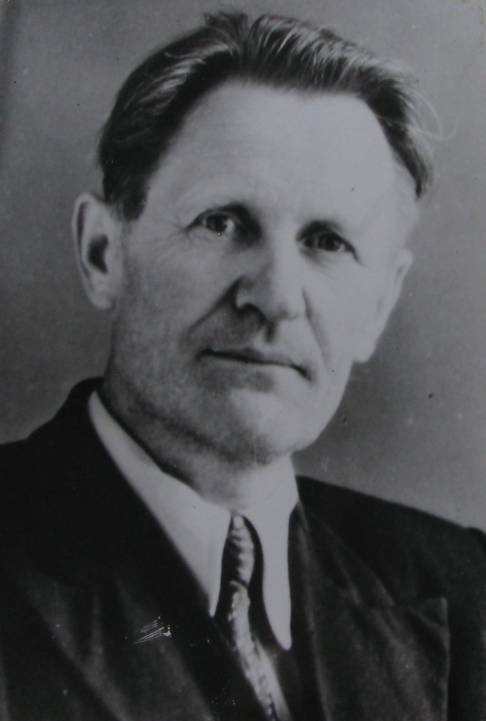 Адамчук Константин Андреевич 1906 -1972 гг.         Участник Великой Отечественной войны, член КПСС.         С 1943 – 1946гг. парторг батальона, лейтенант. Награжден орденом «Красная звезда», медалью «За победу над Японией».  После демобилизации из рядов  Красной Армии, работал инспектором областного отдела народного образоваия.        С 1947г. по 1953г. – заведующий Красноуфимским городским отделом народного образования.  1953г. – 1958г. – директор средней школы № 1.  1959г. – 1967г. – директор средней школы рабочей молодежи. Много занимался общественной работой, неоднократно избирался депутатом городского Совета.  «Отличник народного просвещения».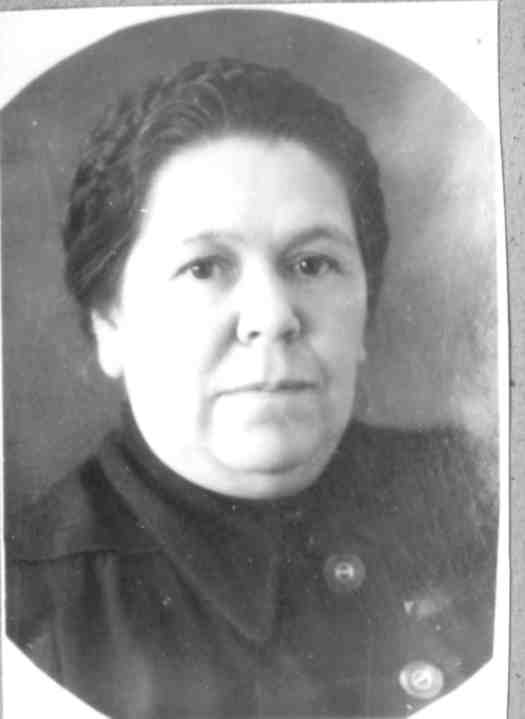 Бобина Валентина Александровна 1906 года рождения, член КПСС.        1944 – .г. - директор Красноуфимского педагогического училища.       С 1954 по 1956 гг. возглавляла городской отдел образования.  В городе работают:  3 средних, 5 семилетних, 4 начальных школы с охватом 4500 учащихся  10 детских садов, из них 3 детских сада – железнодорожных, с контингентом 680 детей.  Кроме школ всеобуча. В городе работают специальные средние учебные заведения: педучилище, сельхозтехникум, фельдшерская школа, ремесленное училище №37. Открылось техническое училище, которое принимает только окончивших 10 классов юношей и девушек.  В целях поднятия общеобразовательного уровня взрослого населения в городе работают 2 школы рабочей молодёжи, два консультанта заочной средней школы, где обучается свыше 700 человек взрослого населения. Главной задачей перед педагогическими учреждениями образования  города стояло выполнение Постановления ЦК КПСС от 25.08. 1932года. – основной формой  организации учебной работы должен являться урок. Неоднократно избиралась депутатом городского Совета.        В 1955 году избрана в состав членов исполнительного комитете городского Совета.        На 10-й  городской партийной  конференции была введена в состав Красноуфимского горкома КПСС.       19 съезд партии поставил перед школой серьёзную задачу « О переходе на всеобщее среднее образование и политехническое обучение. В школах проводится ручной труд в 1 - 4х  классах, занятия в учебных мастерских и на пришкольном участке в 5 – 7х классах, практикумы по машиноведению, сельскому хозяйству и электротехнике. В решении этих вопросов школам оказывают помощь предприятия города: школе№1. – ремзавод, 11-й железнодорожной школе – паровозное депо, средней школе №9 – РУ-37, семилетней школе№5 – Гортоп и Селекционная станция. Педагогические коллективы школ более целенаправленно работали по поднятию уровня воспитания учащихся. Улучшилась внеклассная работа, неплохо развернулась туристическая работа с учащимися, учителя и учащиеся принимали активное участие в общественно – полезном труде, помогая колхозам. Повышается роль пионерских и комсомольских организаций в борьбе за сознательную дисциплину школьников и их высокую успеваемость в учёбе. Новые программы и новые учебные планы дали возможность повысить качество учебно – воспитательной работы, учить детей полученные знания применять на практике, прививать им трудовые навыки.  Мудрая, волевая женщина, воспитавшая не один десяток учителей. Оставила добрый след в педагогике Красноуфимска.   В целях поднятия общеобразовательного уровня взрослого населения в городе работают 2 школы рабочей молодёжи, два консультанта заочной средней школы, где обучается свыше 700 человек взрослого населения. Главной задачей перед педагогическими учреждениями образования  города стояло выполнение Постановления ЦК КПСС от 25.08. 1932года. – основной формой  организации учебной работы должен являться урок. Неоднократно избиралась депутатом городского Совета.        В 1955 году избрана в состав членов исполнительного комитете городского Совета.        На 10-й  городской партийной  конференции была введена в состав Красноуфимского горкома КПСС.       19 съезд партии поставил перед школой серьёзную задачу « О переходе на всеобщее среднее образование и политехническое обучение. В школах проводится ручной труд в 1 - 4х  классах, занятия в учебных мастерских и на пришкольном участке в 5 – 7х классах, практикумы по машиноведению, сельскому хозяйству и электротехнике. В решении этих вопросов школам оказывают помощь предприятия города: школе№1. – ремзавод, 11-й железнодорожной школе – паровозное депо, средней школе №9 – РУ-37, семилетней школе№5 – Гортоп и Селекционная станция. Педагогические коллективы школ более целенаправленно работали по поднятию уровня воспитания учащихся. Улучшилась внеклассная работа, неплохо развернулась туристическая работа с учащимися, учителя и учащиеся принимали активное участие в общественно – полезном труде, помогая колхозам. Повышается роль пионерских и комсомольских организаций в борьбе за сознательную дисциплину школьников и их высокую успеваемость в учёбе. Новые программы и новые учебные планы дали возможность повысить качество учебно – воспитательной работы, учить детей полученные знания применять на практике, прививать им трудовые навыки.  Мудрая, волевая женщина, воспитавшая не один десяток учителей. Оставила добрый след в педагогике Красноуфимска. 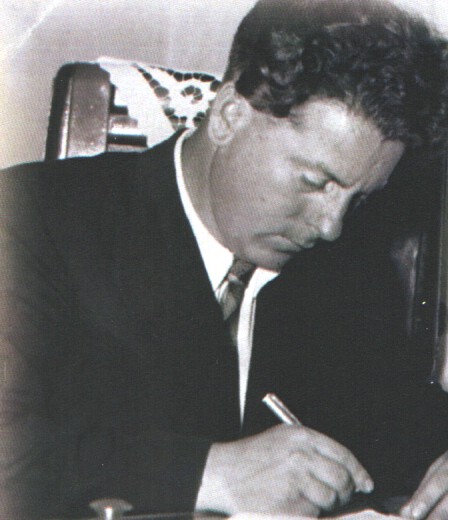 Фурик Юрий Андреевич1925-1982 ггРодился в 1925 году,  член КПСС,  участник Великой Отечественной войны 1943г, комсорг батальона.   После  войны закончил сначала Красноуфимское педагогическое училище, а затем  Свердловский педагогический институт , исторический факультет. До августа 1951 года работал учителем  физической культуры и спорта средней школы №1.       Приказом № 53 от 18 августа 1951г по  городскому  отделу образования назначен директором семилетней школы №7. За период работы директором школы  при взаимодействии с руководителями предприятий микрорайона школы сумели решить вопрос о строительстве  пристроя   к школе№7. Был сильным методистом, быстро и легко умел найти общий язык с людьми.        Приказом №61 от24.07 1954г. по  городскому  отделу образования переведён на ту же должность в среднюю школу №9.          В ноябре 1956 года  на сессии городского Совета утверждается заведующим городским отделом образования. Перед педагогическими коллективами образовательных учреждений города предусматривалось осуществление  в 6 пятилетке всеобщего  среднего образования. Требовалось на высоком уровне поставить политехническое обучение в общеобразовательной школе, укрепить связь обучения с общественно – полезным трудом. За этот период немало сделано в развитии политехнического обучения, трудового воспитания детей и молодёжи. Учителя школ глубже стали знакомить учащихся с научными принципами современного производства в процессе преподавания математики, физики, химии, биологии и др. дисциплинам политехнического цикла. Открываются новые школьные мастерские. В средних школах прошли первые практикумы по машиностроению, электротехнике и сельскому хозяйству. Много учащихся работало на предприятиях, стройках, в колхозах, МТС и совхозе города Красноуфимска и Красноуфимского района. На 11-й  Красноуфимской городской партийной конференции Юрий Андреевич был введён в состав Красноуфимского горкома партии. Избирался депутатом городского Совета.               До выхода на заслуженный отдых работал директором Екатеринбургской средней школы.        В ноябре 1956 года  на сессии городского Совета утверждается заведующим городским отделом образования. Перед педагогическими коллективами образовательных учреждений города предусматривалось осуществление  в 6 пятилетке всеобщего  среднего образования. Требовалось на высоком уровне поставить политехническое обучение в общеобразовательной школе, укрепить связь обучения с общественно – полезным трудом. За этот период немало сделано в развитии политехнического обучения, трудового воспитания детей и молодёжи. Учителя школ глубже стали знакомить учащихся с научными принципами современного производства в процессе преподавания математики, физики, химии, биологии и др. дисциплинам политехнического цикла. Открываются новые школьные мастерские. В средних школах прошли первые практикумы по машиностроению, электротехнике и сельскому хозяйству. Много учащихся работало на предприятиях, стройках, в колхозах, МТС и совхозе города Красноуфимска и Красноуфимского района. На 11-й  Красноуфимской городской партийной конференции Юрий Андреевич был введён в состав Красноуфимского горкома партии. Избирался депутатом городского Совета.               До выхода на заслуженный отдых работал директором Екатеринбургской средней школы.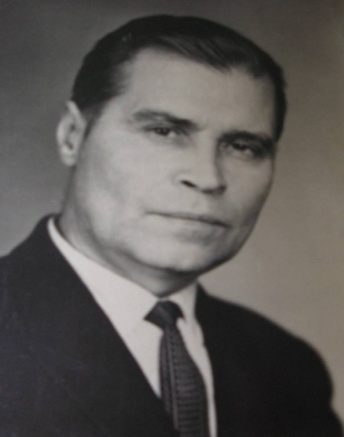 Петухов Николай Кузьмич1918-1991 гг.1938г. -1939г. – учитель русского языка и литературы в Саране.     Служба в армии 1940г. – 1946г.     Начальник секретного отдела и комсорг 107 полка МВД. После войны работал секретарём Красноуфимского горкома ВЛКСМ, затем  был переведён на партийную работу и в    течении 10 лет работал заведующим отделом по пропаганде и агитации Красноуфимского горкома партиии. С 1959 -1966 год заведующий городским отделом образования. 1966г. – 1970г директор средней школы № 1. С 1970г – 1979г. снова назначен заведующим городским отделом образования. С середины 70-х в городе работало Общество охраны природы, на его базе функционировала секция «Пчеловодство», долгие годы её возглавлял Николай Васильевич Давыдов. Пчеловодами было принято решение - подарить юннатам 4 улья с пчелами и часть инвентаря. Так у СЮН появилась пасека. Затем Николай Васильевич передал СЮН экспонаты для музея пчеловодства, который открыт для всех жителей и является отличной учебной базой  для занятий детского объединения «Юный пчеловод». В системе образования проработал более 30 лет. Неоднократно избирался депутатом городского Совета.Награжден орденами «Знак почета»,  «Трудового красного знамени» и многими медалями. Отличник народного образования.С середины 70-х в городе работало Общество охраны природы, на его базе функционировала секция «Пчеловодство», долгие годы её возглавлял Николай Васильевич Давыдов. Пчеловодами было принято решение - подарить юннатам 4 улья с пчелами и часть инвентаря. Так у СЮН появилась пасека. Затем Николай Васильевич передал СЮН экспонаты для музея пчеловодства, который открыт для всех жителей и является отличной учебной базой  для занятий детского объединения «Юный пчеловод». В системе образования проработал более 30 лет. Неоднократно избирался депутатом городского Совета.Награжден орденами «Знак почета»,  «Трудового красного знамени» и многими медалями. Отличник народного образования.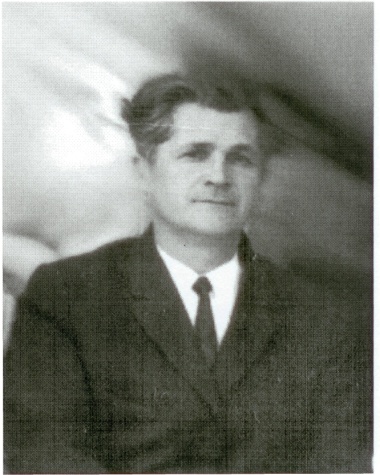 Ершов Валентин Александрович        Участник Великой Отечественной войны, служил в авиационном полку, имеет награды.          Учитель  иностранного языка. Директор средней школы №9. Приказом №43 от 14. 07. 1965г городского  отдела образования освобождается от должности директора школы №9, в связи с назначением на должность заведующего городским отделом образования.         С 1966г. – 1969г. руководил народным образованием в городе Красноуфимске.         С  . – директор школы-интерната станции Красноуфимск (проработал 11 лет). Под его руководством были оборудованы кабинеты, введены новые формы самоуправления. Избирался депутатом городского Совета.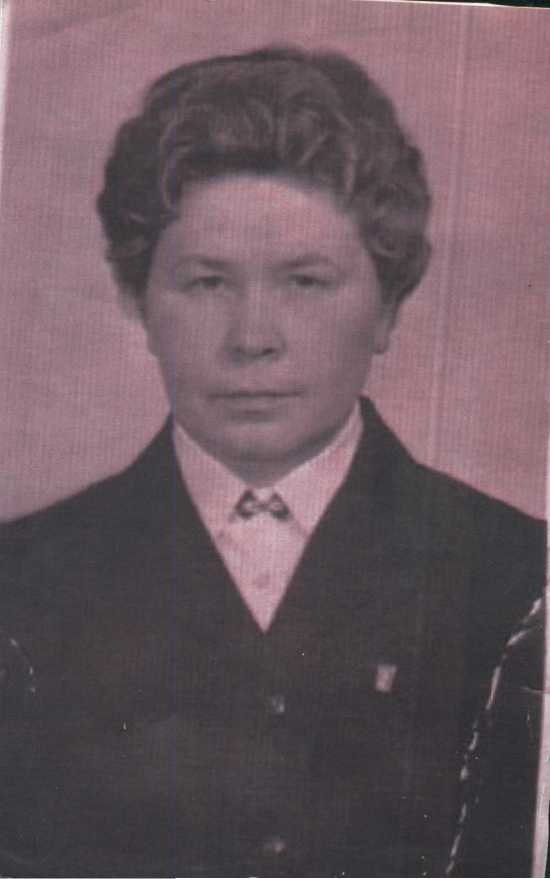 Киселева Татьяна ИвановнаРодилась 04 января 1930 года. Трудовую деятельность начала в 1953 году, после окончания  Свердловского пединститута, физико-математического факультета – учителем в средней школе с. Кленовское, Нижнесергинского района.          1963-1965 годы работала завучем этой же школы, а в 1965-1970 годы директором.  Избиралась депутатом городского Совета.  Отличник народного просвещения.          1970-.г.-  заведующая  методическим кабинетом Красноуфимского городского отдела образования.          1971-.г.  инспектор городского отдела образования.             1975-.г. директор средней школы № . Города Красноуфимска.           1979-1984 гг.руководила народным образованием в городе Красноуфимске.В период 1979 – 1984 годы ставились следующие задачи и цели работы отдела образования:Обязательное выполнение восьмилетнего и среднего всеобуча.Контроль за учебно-воспитательной работой в школах, в дошкольных и во внешкольных учреждениях.Регулярное инспектирование всех учреждений народного образования. Систематическая учеба директоров, завучей – проводились семинары (поочередно) в школах – открытые уроки, внеклассные мероприятия по определенной тематике (обмен опытом). Созданы предметные  методические объединения, заседания проводились по школам (открытые уроки, т. е лучшие учителя делились опытом работы). Опытом работы делились на своих мероприятиях и воспитатели дошкольных учреждений.В период 1979-1984 годы в городе действовали - 13 школ, 15 дошкольных учреждений и 5 внешкольных. Большая работа проводилась в школах по оборудованию учебных кабинетов,  по созданию дидактического материала по предметам и темам, согласно программам.  В школах создавались методические кабинеты, систематически проводились  смотры всех  учебных кабинетов. В спортивной школе была открыта лыжная база.В период 1979 – 1984 годы ставились следующие задачи и цели работы отдела образования:Обязательное выполнение восьмилетнего и среднего всеобуча.Контроль за учебно-воспитательной работой в школах, в дошкольных и во внешкольных учреждениях.Регулярное инспектирование всех учреждений народного образования. Систематическая учеба директоров, завучей – проводились семинары (поочередно) в школах – открытые уроки, внеклассные мероприятия по определенной тематике (обмен опытом). Созданы предметные  методические объединения, заседания проводились по школам (открытые уроки, т. е лучшие учителя делились опытом работы). Опытом работы делились на своих мероприятиях и воспитатели дошкольных учреждений.В период 1979-1984 годы в городе действовали - 13 школ, 15 дошкольных учреждений и 5 внешкольных. Большая работа проводилась в школах по оборудованию учебных кабинетов,  по созданию дидактического материала по предметам и темам, согласно программам.  В школах создавались методические кабинеты, систематически проводились  смотры всех  учебных кабинетов. В спортивной школе была открыта лыжная база.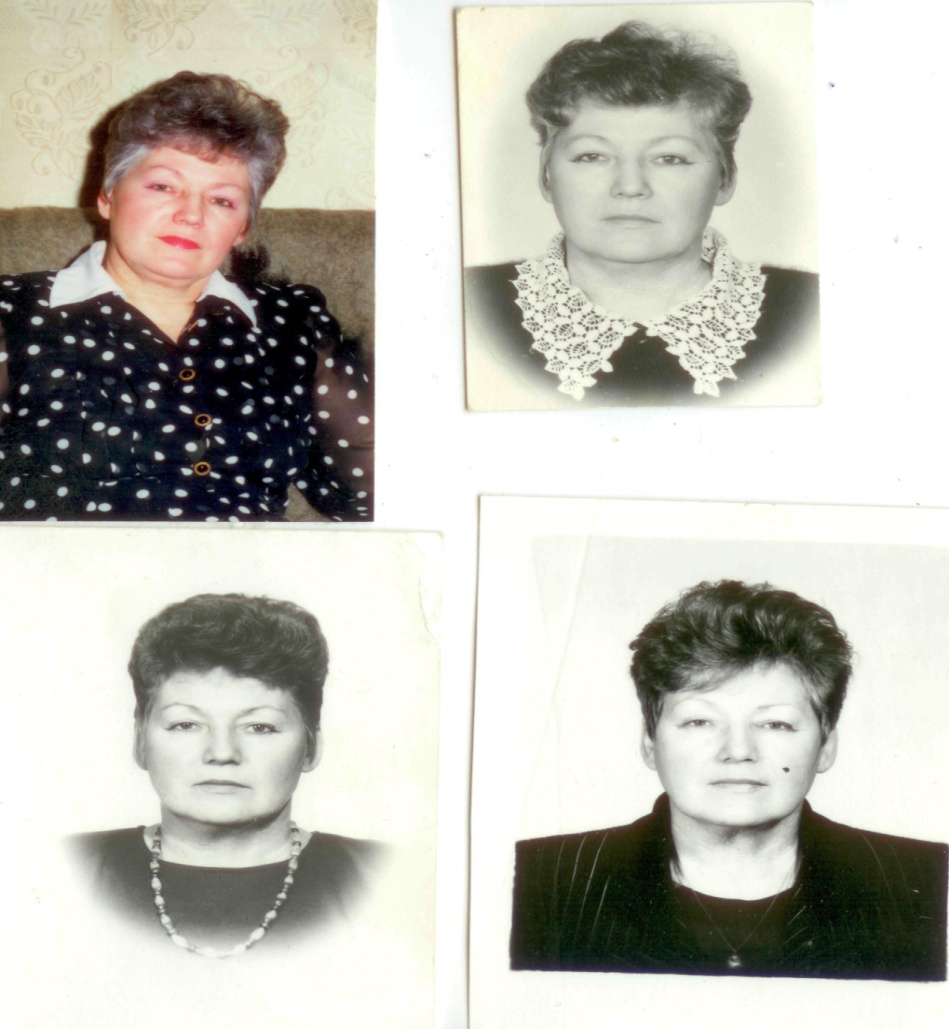 Дьяконова Ольга СавельевнаРодилась в . в г.Верхотурье. Выпускница  Пермского государственного педагогического института. Член КПСС.  «Отличник народного просвещения». Заслуженный учитель Российской Федерации.           Была введена в состав Красноуфимского горкома партии, являлась членом исполнительного комитета городского Совета депутатов трудящихся, секретарём партийной организации исполкома городского Совета,  неоднократно избиралась депутатом городского Совета.          12 лет проработала  в должности начальника управления образованием.  Являлась членом коллегии  Департамента образования Свердловской области.            Все эти годы отданы не просто образованию, они отданы людям, отданы с любовью. Энергичный, знающий свое дело руководитель. За годы  работы введено в строй 1014 ученических мест в школах № 9,86,педлицея, два пристроя к зданию вспомогательной школы; 935 мест в ДОУ (1,2,5,8,18). Это она способствовала появлению пристроя к столовой школы № 7, теплицы и второго здания для станции юннатов, решены вопросы по зданиям для – станции юных туристов, станции юных техников.                   В 1986г. Школа №3 получила статус «Средняя общеобразовательная школа».              С первого сентября 1986г. на базе дошкольных учреждений открываются первые классы с 6 летнего возраста.              В январе 1988 года открылась Хозяйственно-эксплуатационная контора (ХЭК).             С 1993 года член исполнительного Совета Уральской ассоциации КЮРОС (клубов России Юнеско).             В 1995году (10 – 15 декабря) делегация представителей образовательных учреждений города Красноуфимска участник Всемирной Конференции России под эгидой ЮНЕСКО «Культурное достояние Урала и Сибири».         С 11 – 15 декабря 1995г, в рамках этой конференции на базе образовательных учреждений города – школа №5 и д/с №7, школа №7,д/с №4 и 18, школа№3,д/с №10, 12,  станция юннатов и дома творчества юных, педагогического колледжа ,городского Дома культуры и досуга работал «Круглый стол по теме «Образование и культура».              Разработаны и внедрены авторские программы – 1.«Экологическое образование», где предусматривалось изучение экологических ситуаций нашего края на базе образовательных учреждений №10, 17, 18, школах№3,12 и станции юннатов. 2. По изобразительному искусству «Капелька» в д/с №4 и школе №7.             Под её руководством город неоднократно занимал призовые места в областных соревнованиях.  В 2003 году её имя  занесено в энциклопедию «Лучшие люди России».             Где бы ни работала Ольга Савельевна: директор вспомогательной школы, исполком, администрация, Западный организационно-методический центр – она всегда на своем месте. И позднее, возглавляя «Красноуфимский социально-реабилитационный центр для несовершеннолетних»,  «Центр социальной помощи семье и детям города Красноуфимска и Красноуфимского района»  она дарила тепло своей души обездоленным ребятишкамЗа годы  работы введено в строй 1014 ученических мест в школах № 9,86,педлицея, два пристроя к зданию вспомогательной школы; 935 мест в ДОУ (1,2,5,8,18). Это она способствовала появлению пристроя к столовой школы № 7, теплицы и второго здания для станции юннатов, решены вопросы по зданиям для – станции юных туристов, станции юных техников.                   В 1986г. Школа №3 получила статус «Средняя общеобразовательная школа».              С первого сентября 1986г. на базе дошкольных учреждений открываются первые классы с 6 летнего возраста.              В январе 1988 года открылась Хозяйственно-эксплуатационная контора (ХЭК).             С 1993 года член исполнительного Совета Уральской ассоциации КЮРОС (клубов России Юнеско).             В 1995году (10 – 15 декабря) делегация представителей образовательных учреждений города Красноуфимска участник Всемирной Конференции России под эгидой ЮНЕСКО «Культурное достояние Урала и Сибири».         С 11 – 15 декабря 1995г, в рамках этой конференции на базе образовательных учреждений города – школа №5 и д/с №7, школа №7,д/с №4 и 18, школа№3,д/с №10, 12,  станция юннатов и дома творчества юных, педагогического колледжа ,городского Дома культуры и досуга работал «Круглый стол по теме «Образование и культура».              Разработаны и внедрены авторские программы – 1.«Экологическое образование», где предусматривалось изучение экологических ситуаций нашего края на базе образовательных учреждений №10, 17, 18, школах№3,12 и станции юннатов. 2. По изобразительному искусству «Капелька» в д/с №4 и школе №7.             Под её руководством город неоднократно занимал призовые места в областных соревнованиях.  В 2003 году её имя  занесено в энциклопедию «Лучшие люди России».             Где бы ни работала Ольга Савельевна: директор вспомогательной школы, исполком, администрация, Западный организационно-методический центр – она всегда на своем месте. И позднее, возглавляя «Красноуфимский социально-реабилитационный центр для несовершеннолетних»,  «Центр социальной помощи семье и детям города Красноуфимска и Красноуфимского района»  она дарила тепло своей души обездоленным ребятишкам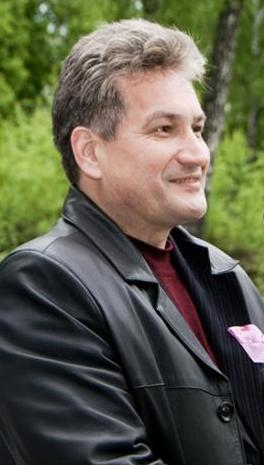 Биктуганов Юрий Иванович                   Родился 8 августа 1959 года в деревне Верхний Бугалыш Красноуфимского района Свердловской области. Член КПСС.  В 1976году закончил Верхне-Бугалышскую школу и физический факультет Свердловского государственного педагогического института по специальности «Учитель физики». Награждён знаком «Отличник народного просвещения».          1980г - директор Саргаинской средней школы. В ноябре 1980г призван в ряды Советской армии.1982год –работа в локомотивном депо ст. Красноуфимск.          1983г. – 1985г – заведующий организационным отделом, а затем вторым секретарём городского комитета ВЛКСМ.           1985г – по август 1990г – инструктор отдела пропаганды и агитации  горкома КПСС.           1990г -1996г – директор Приданниковской  средней школы.         С 1996г. по . - начальник управления образования Красноуфимского городского округа.  В период его деятельности система образования города достигла серьёзных успехов в развитии. Большое внимание уделялось проведению капитальных ремонтов, укреплению материально – технической базы образовательных учреждений города, (приобретение технологического оборудования, мебели,  компьютерной техники), работе оздоровительных лагерей с дневным пребыванием. В рамках мероприятий по модернизации открыты расчётные счета по каждому  юридическому лицу  всеми образовательными учреждениями и получен статус юридического лица. Активно проводится работа по лицензированию, аттестации и аккредитации образовательных учреждений, аттестация педагогов, как форма повышения квалификации с присвоением категорий, расширяется спектр образовательных услуг (создание классов 7 вида, групп продлённого дня, вводятся платные услуги). Массовое введение с 2000г  ГОС НРК.              Активно внедряется и реализуется городская программа «Здоровый ребёнок – здоровый город».   В течение 2002г и 2003г 548 учащихся  прошли тестирование по укоренному  курсу «Абитуриент».(231 – зачтено по русскому языку, 171 – по математике) благодаря этому учащиеся  сумели освободить себя от сдачи экзаменов за курс средней школы, предъявив сертификаты  с баллами.   Реализуются городские программы: «Детство»  и «Одарённые дети»             С 2004г  до весны 2010г.   являлся заместителем главы Красноуфимского городского округа по социальным вопросам.         В 2010 году вступил в должность заместителя  Председателя Правительства Свердловской области. На этом посту он занимался вопросами реализации федеральных и областных целевых программ. В частности, он отвечал за проект возрождения Верхотурья.
         С 23 марта 2011 года – заместитель Председателя Правительства Свердловской области – Министр общего и профессионального образования Свердловской области.  В 2012 году он был переназначен на пост Министра образования.           1990г -1996г – директор Приданниковской  средней школы.         С 1996г. по . - начальник управления образования Красноуфимского городского округа.  В период его деятельности система образования города достигла серьёзных успехов в развитии. Большое внимание уделялось проведению капитальных ремонтов, укреплению материально – технической базы образовательных учреждений города, (приобретение технологического оборудования, мебели,  компьютерной техники), работе оздоровительных лагерей с дневным пребыванием. В рамках мероприятий по модернизации открыты расчётные счета по каждому  юридическому лицу  всеми образовательными учреждениями и получен статус юридического лица. Активно проводится работа по лицензированию, аттестации и аккредитации образовательных учреждений, аттестация педагогов, как форма повышения квалификации с присвоением категорий, расширяется спектр образовательных услуг (создание классов 7 вида, групп продлённого дня, вводятся платные услуги). Массовое введение с 2000г  ГОС НРК.              Активно внедряется и реализуется городская программа «Здоровый ребёнок – здоровый город».   В течение 2002г и 2003г 548 учащихся  прошли тестирование по укоренному  курсу «Абитуриент».(231 – зачтено по русскому языку, 171 – по математике) благодаря этому учащиеся  сумели освободить себя от сдачи экзаменов за курс средней школы, предъявив сертификаты  с баллами.   Реализуются городские программы: «Детство»  и «Одарённые дети»             С 2004г  до весны 2010г.   являлся заместителем главы Красноуфимского городского округа по социальным вопросам.         В 2010 году вступил в должность заместителя  Председателя Правительства Свердловской области. На этом посту он занимался вопросами реализации федеральных и областных целевых программ. В частности, он отвечал за проект возрождения Верхотурья.
         С 23 марта 2011 года – заместитель Председателя Правительства Свердловской области – Министр общего и профессионального образования Свердловской области.  В 2012 году он был переназначен на пост Министра образования.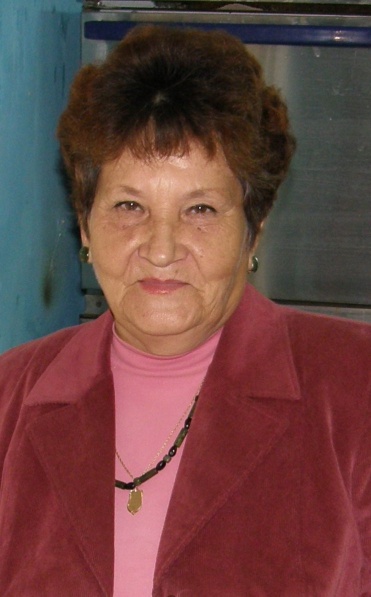 Филимонова Татьяна БорисовнаРодилась 1 ноября 1947 года. Член КПСС, «Заслуженный учитель Российской Федерации», награждена грамотой Министерства народного образования.          В 1966 году окончила среднюю школу с получением профессии пионервожатая. Затем Пермский государственный педагогический институт, учитель биологии и химии.          1966г  - 1967г – старшая пионервожатая Агарзинской восьмилетней школы.          1967г  - 1976г. – учитель биологии и химии Мостовской восьмилетней школы.          1976г.– 1979г. – директор Мостовской восьмилетней школы.          1979г. – 1980г – воспитатель группы продлённого дня средней школы №9 города Красноуфимска.          1980г – февраль 1997г. – учитель химии и биологии, заместитель директора по учебно – воспитательной работе восьмилетней школы №5.          1997г – 2004г. – заместитель начальника управления образованием городского округа Красноуфимск.           2004г. – 2005г. - начальник управления образования городского округа Красноуфимск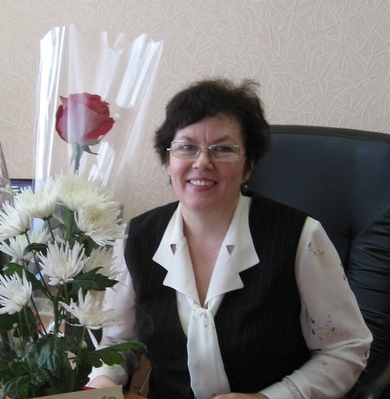 Биктуганова Татьяна ЛеопольдовнаРодилась в августе 1959г. в с. Русский Сарс. Октябрьского района Пермской области.             В  1976г. окончила среднюю школу в п. Октябрьский. Затем Свердловский государственный  педагогический институт, учитель физики.           1980г. – 1982г. учитель школы №5 г. Режа.           1982г. – 1994г. средняя школа №1 г. Красноуфимска, учитель физики, организатор внеклассной и внешкольной работы.           1994г. – 2005г. – заведующая городским информационно -   методического  кабинета  городского отдела образования.            2005г. – 2010г. - начальник управления образования городского округа Красноуфимск.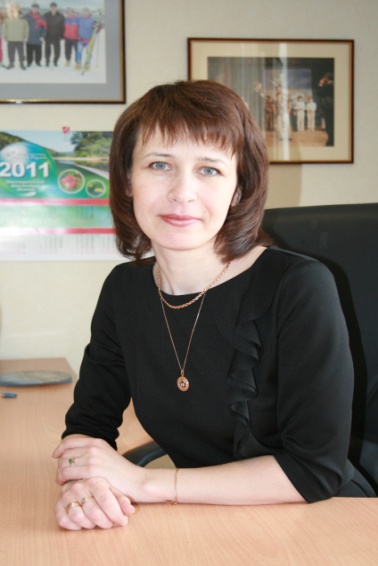 Фрицко Жанна СергеевнаРодилась 9 ноября 1975года вг. Комсомольск – на- Амуре Хабаровского края в семье военнослужащего.                       В 1982г. начала обучение в общеобразовательных школах Дальнего Востока, а с 1989г. – 1992г. - учащаяся средней общеобразовательной школы №3 г. Красноуфимска.Выпускница Нижнетагильского государственного педагогического института по специальности «История» с дополнительной специальностью «Филология». Окончила институт в 1998г. с отличием,  получив квалификацию «учитель истории и английского языка».                 1998г. – государственное образовательное учреждение среднего профессионального образования (ГОУ  СПО) «Красноуфимский  педагогический колледж», преподаватель иностранного языка.                  2002г. – 2006г. – аспирантка кафедры теоретической  и прикладной лингвистики Уральского государственного педагогического университета. Защитила кандидатскую диссертацию по специальности «Теория и методика профессионального  образования» на тему: «Проектная деятельность студентов педагогического колледжа при обучении иностранному языку как средство формирования методических умений».                  2004г. – 2010г. – заместитель директора по развитию содержания образования и научно – методической работе.                  2007год. – преподаватель высшей категории.С октября 2010 года  по настоящее время – начальник муниципального органа управления образованием Управление образованием городского округа Красноуфимск.Систематически повышает уровень профессионально – педагогической компетентности через участие в семинарах, научно-практических конференциях, курсах повышения квалификации. Представляла собственный опыт педагогической деятельности через публикации в отраслевых и научно-методических изданиях. Принимала участие в конкурсах профессионального мастерства:                     2006год -Всероссийская дистанционная эвритическая олимпиада по английскому языку в г. Москве, Центр дистанционного образования  «Эйдос» при поддержке РАО – 1 место в категории «взрослые участники».                    2007 год. Областной конкурс учителей английского языка  образовательных учреждений Свердловской области  “Greative Minds”, проводимый ГБОУ ДПО СО «Институт развития образования» - 1 место. Награждена Почётными грамотами Красноуфимского педагогического колледжа, Главы г. Красноуфимск, директора Центра дистанционного образования «Эйдос» (г. Москва).                 2002г. – 2006г. – аспирантка кафедры теоретической  и прикладной лингвистики Уральского государственного педагогического университета. Защитила кандидатскую диссертацию по специальности «Теория и методика профессионального  образования» на тему: «Проектная деятельность студентов педагогического колледжа при обучении иностранному языку как средство формирования методических умений».                  2004г. – 2010г. – заместитель директора по развитию содержания образования и научно – методической работе.                  2007год. – преподаватель высшей категории.С октября 2010 года  по настоящее время – начальник муниципального органа управления образованием Управление образованием городского округа Красноуфимск.Систематически повышает уровень профессионально – педагогической компетентности через участие в семинарах, научно-практических конференциях, курсах повышения квалификации. Представляла собственный опыт педагогической деятельности через публикации в отраслевых и научно-методических изданиях. Принимала участие в конкурсах профессионального мастерства:                     2006год -Всероссийская дистанционная эвритическая олимпиада по английскому языку в г. Москве, Центр дистанционного образования  «Эйдос» при поддержке РАО – 1 место в категории «взрослые участники».                    2007 год. Областной конкурс учителей английского языка  образовательных учреждений Свердловской области  “Greative Minds”, проводимый ГБОУ ДПО СО «Институт развития образования» - 1 место. Награждена Почётными грамотами Красноуфимского педагогического колледжа, Главы г. Красноуфимск, директора Центра дистанционного образования «Эйдос» (г. Москва).1915-1916 учебный год1отд.    2 отд.    3 отд.   4 отд.   всегона начало года                       22чел.            13чел.   21чел.   11чел.   67чел.на конец  года                        13чел.  19чел.   13чел.   11чел.  56чел.Наименование стипендии или пособия1 полугодие2 полугодиеКазённое пособие 7р. 11к.в мес.9чел.21 чел.                       Казённое пособие меньшего размера 4 чел.                       10 челСтипендия Красноуфимского Земства по 100 руб.7 чел.                        6  чел.Стипендия Пермского Губернского Земства  2 чел.2 чел                         Пособие Чердынского Земства по 30 руб.1 чел.                         -Пособие Златоустовского  Земства по 50 руб. --Всего: 35чел. 27чел.№школыадресВсего группКоличество учащихся     мальчиков/девочекНачало занятий1ул. Большая Гостиная, 32 (Пролетарская)392 человека           62 / 3015 октября2ул. Малая Гостиная, 12 (Красных Партизан)397 человек             57 / 401 октября3ул. Никольская, 91 (Интернациональная)4157 человек           70 / 871 октября4ул. Мизеровская, 100 4119 человек           70 / 495 октября5ул. Никольская, 815168 человек           68 / 1007 октября6ул. Большая Гостиная, 54(медресе)437 человек             25 / 121 ноября7сельскохозяйственная ферма (Селекционная)332 человека           19 / 131 ноябряСоболевская352 человека           25 / 271 октября